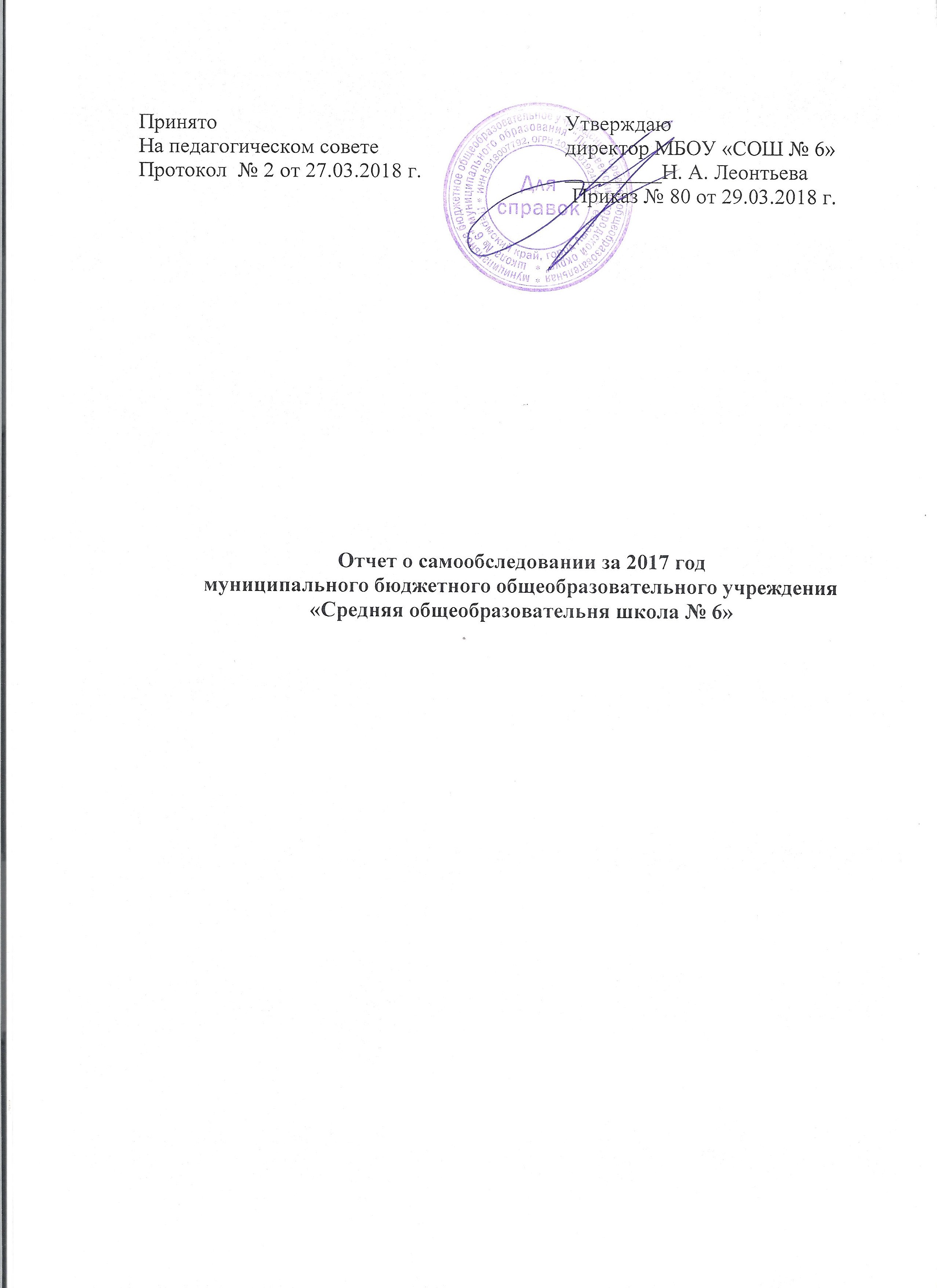 ОТЧЁТ О РЕЗУЛЬТАТАХ САМООБСЛЕДОВАНИЯ  за 2017  годРАЗДЕЛ 1. ОБЩИЕ СВЕДЕНИЯ ОБ ОБРАЗОВАТЕЛЬНОМ УЧРЕЖДЕНИИПолное наименование образовательного учреждения в соответствии с Уставом1.2. Место нахождения образовательного учреждения в соответствии с Уставом (при наличии нескольких площадок (филиалов), на которых ведется образовательная деятельность, указать все адреса)Возможность проезда в образовательное учреждения: автобусы № 1,4,6,10,14, остановка  «Копровый».Устав образовательного учреждения Лицензия на ведение образовательной деятельности: серия 59ЛО1 № 0000977 от 21 января 2014 г., лицензия бессрочная, ИНН 5918007792:Свидетельство о государственной аккредитацииДиректор образовательного учреждения (Ф.И.О. полностью), квалификационная категория (как директора), преподаваемый предметЗаместители директора ОУ по направлениям (Ф.И.О. полностью), предметСведения об образовательной программе ОУ: основная образовательная программа в рамках ФГОС НОО ( 1- 4 классы); основная образовательная программа в рамках ФГОС ООО (5-6 классы) ; образовательная программа   (8-11 классы), приняты на педагогическом совете школы, Протокол №  26 от 27.09.2016г.В 2016-2017 учебном году педагоги школы реализовывали  следующие задачи: 1 задача. Совершенствовать процесс реализации ФГОС  в 1 - 5 классах  на основе корректировки ООП в соответствии с требованиями ФГОС НОО и ООО. В начале учебного года была проведена корректировка некоторых разделов ООП НОО, ООП ООО, внесены уточнения в рабочие программы, систематизированы фонды оценочных средств.2 задача.В 2016-2017 учебном году был введен ФГОС в 6 классах. Деятельность учителей 6-х классов была направлена на внедрение ФГОС ООО. В течение года, работая по новым стандартам, учителя продолжили внедрение структуры урока открытия новых знаний, освоили структуру уроков рефлексии, познакомились с содержанием урока общеметодологической направленности. В течение года на параллели 6 - классов реализовывался спецкурс «Метапредметные основы». Учителя Кочина Е.З., Бунакова К.А., Новоселова Т.А., Ощепкова С.В. разработали и внедрили программу спецкурса по своему направлению. Было выбрано 4 направления: «Что такое тезисы и как их написать?», «Публичное выступление», «Моделирование», «Аргументация». Таким образом, все 6 классы обучились данным умениям в силу своих индивидуальных особенностей. Учителя Кочина Е.З., Бунакова К.А. приняли активное участие в муниципальной метапредметной олимпиаде. Кочина Е.З., учитель истории участвовала в секции «Смысловое чтение» и заняла 2 место. Бунакова К.А. участвовала в секции «Моделирование». В 2016-2017 учебном году был проведен педагогический совет «Развитие метапредметных (общеучебных) умений и навыков у учащихся», где были представлены результаты тестирования 6-классников по метапредметным умениям. Высокий уровень – 8 человек      Средний уровень – 58 человек     Ниже среднего – 31 человек     Низкий уровень – 3 человека     Был сделан вывод, что в целом учащиеся (97%) качественно овладевают    метапредметными умениями. 3 задача. Введение ФГОС   для детей с ОВЗ и детей инвалидов  в 1-х классах.    	На начало учебного года на основании рекомендаций ПМПК к обучению приступили  6 учащихся, имеющих статус ребенка с ОВЗ , которые обучались в условиях инклюзивного класса. Все ученики обучались в 1-м классе повторно. Для эффективной работы с учащимися и внедрения ФГОС для детей с ОВЗ учителя 1-х классов, а также учитель – логопед прошли курсовую подготовку. Для детей данной категории были разработаны адаптированная программа начального общего образования, адаптированные рабочие программы, составлены индивидуальные образовательные маршруты коррекционно-образовательной направленности. В течение учебного года в результате работы школьного ПМПК  число учащихся со статусом «ребенок с ОВЗ» увеличилось до 14 человек. В частности 8-и учащимся рекомендовано обучение по АООП НОО, обучающихся с ЗПР, вариант 1., 6-ти ученикам – вариант 2. Для родителей этих детей было проведено родительское собрание, где заместитель  директора по УВР познакомила их с основными моментами стандарта ФГОС для детей с ОВЗ,  с условиями, которые могла бы предоставить детям школа, а именно дополнительные занятия по русскому языку и математике с педагогом, занятия с логопедом, занятия ритмикой. Были подписаны соглашения на проведение коррекционно – развивающих занятий в соответствии с индивидуальным развивающим маршрутом. Для работы с детьми данной категории также были составлены планы работы учителем- логопедом и учителем Ритмики. Об эффективности работы логопеда может сказать тот факт, что,  участвуя в городской логопедической олимпиаде для детей с ОВЗ, ее воспитанник ученик 1-го класса занял 2-е место. Все учащиеся, имеющие статус ребенка с  ОВЗ были охвачены внеурочной деятельностью. В течение учебного года учителя своевременно проводили корректировку КТП адаптированной рабочей программы с целью более полного усвоения учебного материала учащимися. Посещение уроков показало, что учителя старались осуществлять индивидуальный подход к учащимся данной категории путем создания ситуации успеха, стимулирования познавательной активности, уменьшения объема заданий, увеличения времени для выполнения задания и т.п. в результате этой работы учащиеся получали образование в соответствии с уровнем своего развития. Число учащихся, не усваивающих учебный материал, сократилось с шести человек в 1-ой четверти до трех к концу учебного года. 
Все ученики, обучающиеся в условиях инклюзии, перешли во 2-ой класс. Успеваемость учеников 1-х классов повысилась в сравнении с прошлым годом на  2,5%. На протяжении учебного года учителя повышали свой образовательный уровень путем самообразования, работы в ШМО, а также через участие в краевой научно-практической конференции «Ребёнок с ОВЗ в современном образовательном пространстве: проблемы, пути решения, перспективы».Работа по реализации этой задачи проведена большая, но нельзя сказать, что она полностью решена. Данное направление деятельности, а именно работа с детьми, имеющими статус «ребенок с ОВЗ» требует корректировки и дальнейшей систематизации. 4 задача. Совершенствовать механизмы повышения  качества образования и обеспечить % успеваемости и % качества обучения выше среднегородского показателя.Работа над реализацией этой задачи  осуществлялась посредством разработки плана внутри школьного контроля, составления учителями планов повышения качества образования. Полноту и качество выполнения этой задачи можно отследить через анализ  результатов  учебно - воспитательного процесса и реализации плана ВШК.В целом по школе успеваемость составила 99,7%, качество 37,2%. Если сравнить результаты с прошлым годом, то успеваемость выросла на 0,6%, качество увеличилось на 1,5%.  Если рассматривать отдельно начальную и основную школу, то получается следующее. Успеваемость по  начальной школе составила 99,4% , что  на 0,9% выше, чем в прошлом учебном году (98,5%).  183 обучающихся, закончили учебный год  на «4» и «5». Качество знаний составило - 49,5% (в сравнении с прошлым годом выше на 5%)10 обучающихся закончили учебный год на отлично (на 0,5% выше 2015-2016 уч.г.).  Обучающиеся 1-х классов закончили учебный год с успеваемостью 97,5%. Данный показатель  также выше прошлогоднего на 2,5%.Процент выполнения  учащимися 4-х классов Всероссийских проверочных работ  по всем трем предметам выше как городских, так и краевых результатов. Показатели качества выполнения работы также выше городских.  Средний % качества  выполнения ВПР  в этом учебном году  – 84%.  Этот результат  полностью равен  прошлогоднему.Таким образом,  можно сделать вывод, что  в сравнении с прошлым учебным годом наблюдается положительная динамика успеваемости и качества знаний учащихся начальной школы.Успеваемость в 5-10 классах составила 100%. Качество знаний по школе составило 28,7%, в 5-9 классах – 28,7%. 3 человека закончили год на «отлично». Если сравнивать результаты с прошлым годом по основной и средней школе, то они улучшились. Успеваемость учащихся выросла на 0,1%. Качество знаний осталось на прежнем уровне по сравнению с прошлым годом.  В целом можно отметить повышение результатов успеваемости, стабильное качество знаний за последние 2 года в целом по школе. В 2016-2017г  ГИА проходила в форме ОГЭ, ГВЭ.  Основной государственный экзамен (ОГЭ) проходил в форме теста по математике и русскому языку,   государственный выпускной экзамен (ГВЭ) в классах с ОВЗ в форме теста по математике и изложения или сочинения по русскому языку.  В этом году ОГЭ сдавали 92 человека. По русскому языку ОГЭ сдал 91 выпускник: успеваемость составила 98,9%, качество знаний составило 90,2% - 83  человека сдали экзамен на «4» и «5». По математике качество знаний составило 71,8% (51 человек), успеваемость – 100%.  По сравнению с прошлым годом наблюдается повышение качества знаний  по русскому языку математике и стабильное качество по русскому языку. Кроме того, в данном учебном году планировалось повысить качество знаний учащихся на государственной итоговой аттестации в 9 классе по  географии, информатики, истории, физике. По истории качество знаний составило 50%, что выше прошлогодних результатов на 35,8%. По физике качество знаний составило 48%, что выше прошлогодних результатов на 12,5%. По информатике качество знаний снизилось по сравнению с прошлым годом с 66% до 36%. По географии качество знаний составило 79,4%, что выше прошлогодних результатов в 2,5 раза.Таким образом, задача № 4 выполнена частично.  По истории, физике, географии качество знаний повысилось. Однако по информатике понизилось. 5 задача. Оптимизировать образовательный и воспитательный процессы с целью сохранения физического, психического и духовно- нравственного здоровья участников образовательных отношений.  Проводить работу, направленную на сохранение и укрепление здоровья обучающихся и привития им навыков здорового образа жизни.Задача реализовывалась через упорядочение форм воспитательной работы. Продолжилась работа на институциональном уровне по апробации УМК «Мониторинг результатов ДНВ учащихся 1-4 классов».  Это позволило системно вести работу по сохранению духовно-нравственного здоровья, отслеживать эффективность воспитательной работы в каждом конкретном классном коллективе.   В школе работало 5 спортивных  секций для учеников 1-10 классов.  Был составлен Календарь спортивных мероприятий и ЗОЖ. Благодаря этому более 90% учеников были охвачены физкультурно-спортивной работой. На базе школы работали следующие секции: баскетбол+ОФП для мальчиков и девочек разных возрастных групп (младшая, средняя, старшая группа), ОФП от ДДЮТ (1-5 классы), ритмика. В течении года проводились различные спортивные мероприятия: веселые эстафеты, неделя «ЗОЖ», спортивные состязания, а ну- ка девочки, не подведите нас мальчики, папа, мама я спортивная семья,и т.д. Продолжилась работа и с одаренными детьми. К сожалению, в этом году не проводился муниципальный праздник «Общественное признание», но более 80%  учеников внесены в муниципальную базу данных «Одаренные дети». Учащиеся школы принимали участие, как в городских, так и региональных, всероссийских  конкурсах и получили призовые места.  Важную роль в гражданско-патриотическом воспитании играют традиционные мероприятия школы. Ключевое коллективное творческое дело – фестиваль песни. В этом году он проходил уже в 8-ой раз.  Темой фестиваля стал Год кино в России. Мероприятию предшествовала огромная подготовительная работа классных руководителей, учеников и родителей. Песни полностью соответствовали теме фестиваля. Проведены классные часы об истории кинематографа. Украшен зал атрибутами из любимых кинофильмов. Получился настоящий праздник. Для уменьшения нагрузки учителей и учеников в этом учебном году некоторые традиционные мероприятия были объединены с предметными неделями. Так в рамках недели русского языка и литературы проведен конкурс стенгазет. В который раз ученики продемонстрировали очень высокий уровень исполнения газет: газеты были эстетически грамотно оформлены, полностью соответствовали предложенным юбилеям литературных произведений или писателей и поэтов. Было много неожиданных «изюминок». Учителя  затруднились выбрать лучших. А также прошел фестиваль ученических фильмов «По страницам русской классики»,  в котором приняли участие все классные коллективы. Все коллективы были награждены грамотами по различным номинациям.Значительный вклад в гражданско-патриотическое воспитание вносит учитель ОБЖ и обществознания Соболевский Н.Е.   Николай Егорович. Готовит учеников для несения Вахты памяти у Вечного огня в дни празднования Дня Победы, в шествии коробки обучающихся в параде Победы . Традиционно команда школы становится победителем городской военно-патриотической игры «Зарница» и уже второй год представляет город на краевом этапе. Под руководством Н.Е. Соболевского готовятся команды к городским соревнованиям. Вот результаты участия в 2016-2017 учебном году. 		В 2016 – 2017 учебном году в школе была создана Дружина юных пожарных. Подготовлен пакет документов. Дружина начала работу, приняла участие в двух соревнованиях и заняла 1 место. Работа осуществляется совместно с Лысьвенским отделением  Всероссийского   добровольного пожарного общества.   Опыт работы этого общества в школе небольшой, поэтому необходимо работу продолжить, активизировать деятельность членов ДЮП, организовать взаимодействие с ДЮП школ района и города с целью обмена опытом и использовании в работе ДЮП положительного опыта других школ.     15 апреля в ДДЮТ прошел конкурс юных инспекторов дорожного движения «Безопасное колесо». В этом году наша команда стала призером на всех этапах конкурса! 	В итоге команда школы №6 стала золотым призером. Задача 6. Повысить эффективность работы по профилактике асоциального поведения среди несовершеннолетних через совершенствование системы оказания социально-психологической и педагогической помощи учащимся и их родителям, раннее выявление семейного неблагополучия.Огромное внимание уделялось в этом учебном году вопросам безопасности образовательного процесса, профилактике правонарушений и преступлений среди несовершеннолетних на основе межведомственного взаимодействия.  Большая часть работы с педагогическим коллективом осуществлялась на заседаниях ШМО классных руководителей. В течении года прошло 10 заседаний, на которых были рассмотрены следующие вопросы: вести с совещаний, конкурсы «Класс года», «Ученик года», справки по итогам проверки, рейд «Весна», «Осень», воспитательные технологии с детьми ГР, классный уголок и т.д. В этом  году продолжилась работа с  Алгоритмом  действий сотрудников ОО в случае обнаружения признаков жестокого обращения с детьми, физического, психологического или сексуального насилия. С каждой семьей ГР(22 ученика)  проведена беседа по вопросам успешности ребенка, привлечение в дополнительное образование (посещение кружков, секций), а также оздоровление детей в летние каникулы.   Во время ЛОЗ -2017 на базе школы работал трудовой отряд, который посещали именно дети из группы риска (10 учеников 3-7 классов). По итогам рейдов  подготовлен пакет документов в соответствии с Алгоритмом.  Обновлена работа  с детьми, состоящими на внутреннем учете в школе. Кураторы подготовили полный пакет документов на каждого ученика группы риска. Ежемесячно посещают семьи несовершеннолетних состоящих в ГР, заполняют листы ежемесячного контроля. По итогам каждого полугодия   проводится  собеседование с кураторами обучающихся , анализируется проводимая работа и коррекция данной работы .  В школе в системе на протяжении всего учебного года велась работа   по выявлению несовершеннолетних, находящихся в социально-опасном положении, а также учащихся, не посещающих или систематически пропускающих по неуважительным причинам занятия.  Во время рейдов  «Осень», «Весна» велось обследование  жилищно-бытовых условий более 300  учащихся, находящихся как в социально-опасном положении и «группе риска», так и в группе «норма», составлялись акты. К проведению рейда привлекались: социальный педагог,   классные руководители, родители, представители полиции, инспектор ОДН, администрация школы.В течение учебного года  в холле 1 этажа были  оформлены  информационные стенды по употреблению ПАВ, по ознакомлению подростков с детским телефоном доверия, по профилактике жестокого обращения с детьми. Плакаты с номерами детского телефона доверия размещены в местах сбора учеников – библиотека, столовая.  Во всех классах в дневники ученикам были вклеены информационные справки о комендантском часе, листовки с номером детского телефона доверия и др.. В сентябре и мае проведены тематические уроки «Время доверять». Вся работа освещалась на сайте школы. Публиковались памятки для родителей и учеников: «Арифметика безопасности», «Правила перевозки детей», «Нет жестокому обращению!», памятки по профилактике алкоголизма, наркомании « Нет наркотикам!», противодействию экстремизма и др.  Значительной частью профилактики стали плановые инструктажи по правилам техники безопасности. Были выданы классным руководителям журналы  для инструктажей по ТБ. В план сетку на месяц включались инструктажи:По правилам пожарной безопасности. По правилам электробезопасности.По правилам дорожно-транспортной безопасности. По правилам безопасности на реке и водоёмах. По правилам безопасности на реке и водоёмах в осенне-зимний период.По правилам безопасности при проведении спортивных мероприятий. По правилам безопасности при работе на пришкольном участке. Правила поведения в экстремальных ситуациях. По профилактике негативных ситуаций во дворе, на улице, дома, в общественных местах. По безопасному поведению детей на объектах ж/д транспорта.    В апреле было проведено тестирование старшеклассников (80 человек) на ПАВ, положительные пробы не выявлены. Радует отсутствие случаев курения в здании школы и на территории школы.В 2016-2017 учебном году на городском учете  (СОП) на начало учебного года  состояло   4 семьи, на конец учебного года 2 семьи.   Классные руководители ежемесячно составляют отчет о проделанной работе с данными семьями, состоящими в ГР (СОП). Результатом данной работы нужно отметить, что дети из этих семей отдохнули и  немного поработали на озеленении цветами  школьного участка в трудовом отряде  во время ЛОЗ -2017. 28 учеников состоят на  внутреннем учете в школе,  в «группе риска». Данная категория учащихся, требующих повышенного педагогического  внимания, в течение года состояла на особом контроле у классных руководителей, школьной социально - психолого-педагогической службы. На учет детей ставит Совет профилактики по ходатайству классного руководители или ОДН ОВД. На заседании ШПМПК члены педагогического коллектива разрабатывают ИПК, который затем утверждается на заседании Совета профилактики. По итогам 1 – го полугодия было проведено собеседование с кураторами по итогам реализации ИПК. Были выявлены проблемы: кураторы посещали семьи учеников «ГР» только во время рейда. Нет единства в оформлении документов. Кураторы затрудняются в работе по Алгоритму. По итогам собеседования была написана справка, в которой обозначены положительные моменты и проблемы, даны предложения по исправлению недочетов. На каждого ученика из «ГР» собран пакет документов. Кураторы стали ежемесячно посещать семьи учеников, заполнять Листы ежемесячного контроля.  Положительные результаты были получены по итогам проведения рейда в дни новогодних каникул. Не были выявлены факты пренебрежения интересами детей и случаи жестокого обращения. Аналогичную работу куратору будут проводить в летние месяцы. 
В течение года целенаправленно велась работа по вовлечению несовершеннолетних во внеурочную деятельность (кружки, секции, клубы и т.д.). Статистический отчет показывает, что 80% детей ГР и СОП были вовлечены во внеурочную деятельность.  К сожалению, не удалось на 100% вовлечь учеников, состоящих на учете. Кураторы не смогли убедить их заниматься дополнительно спортом или выбрать иное дело по душе. Необходимо в следующем году обратить на этот момент особое внимание.В школе работает Совет профилактики, куда входят директор МБОУ «СОШ №6», ответственный за управление ВР школы, заместитель директора по УВР, социальный педагог. Данный Совет ведет профилактическую работу с учащимися и  их родителями, состоящими на учете  и входящими в «группу риска» . Контролирует их учебу, поведение, ведёт систематическую и своевременную работу по фактам. Контролирует  выполнение планов ИПК. Совет профилактики заседает 1 раз в месяц. В течение года на заседании Совета были заслушаны 20 учащихся и  20  родителей (в прошлом году  20 и  20 соответственно). Работа Совета профилактики велась в соответствии с планом.  Были рассмотрены вопросы:•	Работа классных руководителей по проведению ранней профилактической работы с учащимися «группы риска».•	Алгоритм действий работников ОО.•	Отчет соц. педагога об организации профилактической работы по предупреждению правонарушений.•	Итоги рейдов «Осень», «Весна».•	Организации летнего отдыха.В целом, можно сказать, что работа Совета профилактики в этом году была эффективной. На 10 % снизилось количество  учащихся,  не явившихся на совет, повысилась явка родителей. Проходили не только беседы с учащимися и их родителями , но и обсуждались пути изменения сложившейся ситуации, составлялись планы работы по решению проблем, обсуждались варианты помощи учащимся и семьям, рассматривались различные вопросы, направленные на повышение эффективности профилактической работы с такой категорией учащихся. Большую часть профилактической работы  проводили классные руководители и социальный педагог и  Бражникова Э.Н .  Она проводила индивидуальную работу с трудными подростками,  родителями. Оказывала помощь классным руководителям в выборе приёмов и методов профилактической  работы. Координировала взаимодействие классных руководителей и инспектора ОДН, закреплённого за школой, со специалистами ГУ СРНЦ по вопросам опеки и попечительства, по работе с учениками, состоящим и на внутришкольном учёте.  Помогала кураторам учеников «группы риска» СОП составлять и реализовывать индивидуальный план коррекции. По заявкам учителей-предметников  и классных руководителей провела индивидуальные беседы с учащимися, в том числе с участием законных представителей (родителей и опекунов Можно отметить хорошую работу с данной категорией детей таких классных руководителей   Корякиной Е.С., Исуповой И.В., Коротаевой С.С., Мельниковой Н.В., Кочиной Е.З., Новоселовой Т.А., Пахаренко Е.Г., Матченя Л.А., Павловой Л.А. Каждый месяц уточнялись списки учащихся, состоящих на учёте, изменялись списки учащихся, в том числе перешедших из «группы риска» в «группу пед.поддержка». Профилактическая работа проводилась с детьми и их родителями. По необходимости  проводилось заседание ШПМПК, на котором классный руководитель и учителя-предметники разрабатывали ИПК. Педагогический коллектив принимал решение о необходимости проведения  индивидуальной работы с отдельными учениками, рекомендовали  приёмы и методы работы с учениками и семьями.7 задача. Создать доступные условия для  организации внеурочной деятельности обучающихся, усиление роли дополнительного образования. 
 Важной работой в этом направлении стала организации внеурочной деятельности учеников 1- 6  классов в рамках реализации ФГОС в начальной и основной школе. В школе разработана программа внеурочной деятельности. В 2016-2017 учебном году она была обновлена, т.к. внеурочная деятельность организована в 1-6 классах. Основой внеурочной деятельности стали кружки, которые работали на базе классов. Это позволило вовлечь во внеурочную деятельность 100 % учеников 1-6 классов. В 1-4-ых классах   кружки: «Умники и умницы», математика и конструирование, мультимания, занимательная информатика, умелые ручки, акварелька, Юный журналист, сувенирный. Инновацией стала организация внеурочной деятельности в 5-6 -ых классах.. В 5-6 классах классные руководители стали руководителями кружков. В начале сентября учителя провели изучение особенностей учеников в классах, выявили склонности, способности. А затем сопоставили требования учеников и родителями со своими возможностями. Это способствовало открытию 11-ти кружковых коллективов:В конце ученого года на заседании методического совета руководители коллективов представили итоги работы кружков. Продемонстрировали творческие работы учеников, их альбомы, проекты. Кроме того в течении года шла работа по мониторингу результатов духовно-нравственного воспитания и развития учащихся 1-6 классов. Необходимо сохранить традиции, которые сформированы в начальной школе, так и 5-6 классах, искать новые эффективные формы. Результатами работы внеурочной деятельности в 2016-2017 учебном году довольны ученики, учителя и родители.РАЗДЕЛ 2. ОРГАНИЗАЦИЯ ОБРАЗОВАТЕЛЬНОГО ПРОЦЕССА2.1. Контингент обучающихся по ступеням образованияИз таблицы видно, что идет увеличение контингента обучающихся на 1 и 2 ступенях.2.2. Структура классовСведения о наполняемости специальных (коррекционных) классов (с указанием вида) за три года, предшествующих экспертизе и в текущем учебном году (для ООУ, реализующих указанные программы):Из таблицы видно, что идет увеличение численности обучающихся специальных (коррекционных) классов.2.4.1.Сведения о количестве детей, обучающихся в общеобразовательных классах, для которых выполняются рекомендации  ПМПК (с указанием вида за три года, предшествующих экспертизе и в текущем учебном году):2.4.2.Сведения о количестве детей, имеющих рекомендации ПМПК и обучающихся в общеобразовательных классах на общих условиях(с указанием вида за три года, предшествующих экспертизе и в текущем учебном году):По данным таблицы можно сказать, что в данном учебном году идет прирост количества детей имеющих рекомендации ПМПК и обучающихся в общеобразовательных классах с выполнением рекомендаций ПМПК (индивидуальные занятия, занятия с логопедом, Ритмика)РАЗДЕЛ 3.  Содержание образовательного процесса3.1 Программы, реализуемые образовательным учреждением(отметить знаком "+"):* Под авторскими программами понимаются программы, составленные педагогами данного или другого образовательного учреждения.             3.2. Перечень  классов, обучающихся по программам учебно-методических комплектов за три года, предшествующих экспертизе и в текущем учебном году:а) традиционным 3.3  Перечень программ и учебников по предметам (указать все программы и учебники,  используемые ОУ по предметам с указанием автора и года издания)Данные по основной и старшей школе смотреть Приложение 13.4.  Сведения об отсутствии рабочих программ(в течение трех лет, предшествующих аккредитации, и в текущем учебном году):Проектная, инновационная деятельность, опытно-экспериментальная работа, предусмотренная вариативной частью учебным планом образовательного учреждения (не в рамках технологии ведения предмета).3.6.Выполнение реализуемых учебных программ  по объёму учебного времени образовательным учреждением (за три года, предшествующих экспертизе):а)  за курс начального общего образованияб) за курс основного общего образованияв)  за курс среднего общего образования    (12кл. при наличии)Из таблицы видно, что программа выполнена на 100%.РАЗДЕЛ 4. КАЧЕСТВО ПОДГОТОВКИ ВЫПУСКНИКОВ 4.1.Результаты успеваемости обучающихся начальной школы за три последних года4.1.Результаты успеваемости обучающихся начальной школы за три последних годаЗа последние три года наблюдается стабильное положение в успеваемости обучающихся  начальной школы. Уровень данного показателя находится в пределах 99%  Качество знаний обучающихся, по сравнению с прошлым годом повысилось на 4%. Результаты мониторинговых обследований качества начального общего образования в выпускных классахОбучающиеся 4-х классов стабильно показывают оптимальный уровень усвоения учебного материала, как по русскому языку, так и по математике. Организация систематической работы по подготовке к выполнению ВПР позволила значительно снизить количество  допускаемых ошибок в работах.Результаты ВПР, выполненных учащимися 4-х классов  в 2016-2017 уч.г.Результаты выполнения выпускниками ВПР показали высокий уровень усвоения учебного материала. Это  значит, что учащиеся 4-х классов готовы к успешному продолжению обучения в основной школе и дальнейшему освоению новых стандартов.4.2. Положительные результаты итоговой аттестации выпускников в течение трех последних лет4.3.Доля обучающихся, освоивших образовательные программы  на «4» и «5» (на ступени) В 2016-2017г  ГИА проходила в форме ОГЭ и ГВЭ.  Основной государственный экзамен (ОГЭ) проходил в форме теста по математике и русскому языку и 2 предмета по выбору и государственный выпускной экзамен (ГВЭ) в классах 7 вида в форме теста по математике и изложения или сочинения по русскому языку.  В этом году ОГЭ сдавали 91 человека, ГВЭ 15 человек.  4.4.Сведения об участии выпускников 9 классов в ГИА (по новой форме) Название предмета ___русский язык____________________________________За последние 3 года отмечается повышение качества знаний и успеваемости  выпускников на ГИА по русскому языку.4.5.Сведения об участии выпускников 9 классов в ГИА (по новой форме) Название предмета ____математика___________________________________За последние 3 года отмечается повышение качества знаний и успеваемости  выпускников на ГИА по математике.4.6.Сведения об участии выпускников 11 классов в ГИА Название предмета ____математика (база)__________________________________Название предмета ____математика (профиль)_____________4.7.Сведения об участии выпускников 11 классов в ГИА Название предмета ____русский язык___________________________________4.8.Сведения об обучающихся, не освоивших программы ступени4.9.1.Сведения об  обучающихся образовательного учреждения занявших призовые (1-3) места на муниципальных предметных олимпиадах (в течение трех последних лет)(указать фамилии обучающихся – победителей) 4.9.2.Количество обучающихся образовательного учреждения занявших призовые (1-3) места на областных предметных олимпиадах и названия этих олимпиад (в течение трех последних лет)4.9.3.Количество обучающихся, ставших лауреатами, призерами различных предметных конкурсных форм (научно-практические конференции, турниры и т.д.) за последние 3 года (областной, федеральный уровень)РАЗДЕЛ 5 ДОПОЛНИТЕЛЬНОЕ ОБРАЗОВАНИЕ 5.1. Творческие объединения, кружки, реализующие программы дополнительного образованияРАЗДЕЛ 6. КАДРОВОЕ ОБЕСПЕЧЕНИЕ ОБРАЗОВАТЕЛЬНОГО ПРОЦЕССА6.1. Качественные характеристики педагогических кадров осуществляющих образовательный процесс в текущем учебном году.*6.2.Состав педагогических кадров, работающих в специальных (коррекционных) классах:6.3. Сведения о наличии специалистов  (логопедов, психологов, дефектологов и др.) по проведению коррекционных занятий (указать должность и количество):___1 логопед____РАЗДЕЛ 7. ИНФОРМАЦИОННО-ТЕХНИЧЕСКОЕ ОСНАЩЕНИЕ7.1. 7.2. Сведения о наличии учебников:а) количество учебников (обеспечивающих выполнение реализуемых учебных программ) в школьной библиотеке на одного обучающегося (по ступеням образования):  I ур.  7,26,     II ур. __14,5,    III ур. 22___;Обеспеченность учебниками 100%Наличие оснащенных специализированных кабинетов, спортивных залов, мастерских Приложение 1Основная и старшая школамуниципальное бюджетное общеобразовательное учреждение «Средняя общеобразовательная школа № 6»618900, Пермский край, г. Лысьва, ул. Чайковского,35-47-768(34249)Факс5-47-76e-mailScool6@lysva.inДата регистрацииПостановление администрации города Лысьва от 25.06.2015 № 1411Название инспекции ФНСМежрайонная инспекция федеральной налоговой службы № 6 по Пермскому краюВид образовательной программыУровень (ступень)  образовательной программыНаименование (направленность) образовательной программыНормативный срок освоенияОсновная Образовательная программа начального общего образованияОбразовательная программа начального общего образования (адаптированная)Общеобразовательная Основная Образовательная программа основного  общего образованияОбразовательная программа основного общего образования (адаптированная)ОбщеобразовательнаяОсновнаяОбразовательная программа среднего  общего образованияОбщеобразовательнаяДополнительнаяДополнительная общеразвивающаяСерия, №Дата выдачиСрок окончания действия59АО1 №000055207 апреля 2015г.07 апреля 2027 г.Леонтьева Наталья Александровна, математикаЗаместитель директора по УВР в начальной школе  - Яловего Вера Валентиновна,Заместитель директора по УВР в основной  и старшей школе  – Масагутова Галина Михайловна,  историяОтветственный за управление  воспитательной работой – Кабишева Гульнара Геннадьевна, английский язык Заместитель по АХД – Трушникова Анастасия СергеевнаГлавный бухгалтер – Широких  Ольга ВечаславовнаОтветственная за методическую работу – Титова Вероника Эдуардовна, биология и химия1.7.1СпециалистыУчитель-дефектолог- Лязгина Кристина ВалерьевнаСоциальный педагог- Борисова Валентина Александровна, Трегубова Яна ОлеговнаПедагог – психолог- Усть- Качкинцева  Анна СергеевнаУчитель – логопед- Утробина Ольга Ивановна,  Мазитова Лариса Сергеевна Ответственный за ГО и ЧС, антитеррористическую безопасность, ПБ – Соболевский Николай Егорович, учитель обществознания и ОБЖСтарший вожатый – Борисова Анастасия МихайловнаФормулировка целиСоздание необходимых  условий (научно-методических, организационных, кадровых, информационных) для  повышения эффективности образовательного процесса и качества образования  на основе   реализации  ФГОСЗадачи1.Совершенствовать процесс реализации ФГОС  в 1 - 5 классах  на основе корректировки ООП в соответствии с требованиями ФГОС НОО и ФГОС ООО .
2.Введение ФГОС  в 6 классах.3. Введение ФГОС   для детей с ОВЗ и детей инвалидов  в 1-х классах.4. Совершенствовать механизмы повышения  качества образования и обеспечить % успеваемости и % качества обучения выше среднегородского показателя. Повысить качество знаний учащихся на государственной итоговой аттестации в 9 классе по   географии, информатики, истории, физике. 5.Оптимизировать образовательный  процесс с целью сохранения  и укрепление здоровья обучающихся и привития им навыков здорового образа жизни. 
6.Повысить эффективность работы по профилактике асоциального поведения среди несовершеннолетних. Усилить работу по вопросам межличностных , бесконфликтных отношений между обучающимися, формирования толерантного общения со сверстниками. Совершенствование системы оказания социально-психологической и педагогической помощи учащимся и их родителям, раннее выявление семейного неблагополучия. 
 7.Создать доступные условия для  организации внеурочной деятельности обучающихся, усиление роли дополнительного образования. 
СоревнованияРезультатКраевая военно-патриотическая игра «Зарница»1 местоГородские соревнования «Учусь служить Отечеству»1 место Игра-соревнование «Безопасное колесо»1 местоСоревнования пожарных дружин1 местоЭтапРезультатЭтапРезультатЗнатоки правил дорожного движения1 местоСтроевая подготовка1 местоОказание первой медицинской помощи1 местоТворческий конкурс1местоКлассРуководитель кружкаНазвание кружка5аСкотынянская В.Э.Основы проектной деятельности5бПлетенева Е.Л.Я и моя семья5вЮжанина Н.В.Умелые ручки5гБушуева С.А.Основы проектной деятельности5д + 5еПавлова Л.А.Юный Информатик6аБунакова К.А.ЗОЖ6БКабишева Г.Г.ЗОЖ6ВЮжанина Н.В.Умелые ручки6Г+6ДПалагин С.И.Занимательная географияУчебный годУчебный год2015/20162015/20162015/20162015/20162016/20172016/20172016/20172016/20172016/20171 пологудие 2017\20181 пологудие 2017\20181 пологудие 2017\2018СтупениСтупениСтупениI II IIIIIII II IIII I IIIIIКоличество обучающихсяВ учреждении ВСЕГОВ учреждении ВСЕГО51950425254915222053453451349Количество обучающихсяИз них  всего в выпускных  классахИз них  всего в выпускных  классах12583252511710601241248119Количество обучающихсяВ  учреждении всего с рекомендацией ПМПКИз них обучаются:В  учреждении всего с рекомендацией ПМПКИз них обучаются:716300527805151770Количество обучающихся- в  специальных (коррекционных) классах - в  специальных (коррекционных) классах 507900287602828770Количество обучающихся- в общеобразовательных классах в соответствии с рекомендациями ПМПК- в общеобразовательных классах в соответствии с рекомендациями ПМПК150001420232300Количество обучающихся- в общеобразовательных классах на общих основаниях - в общеобразовательных классах на общих основаниях 6160010000000Количество обучающихся- в выпускных  классах с  рекомендациями ПМПК- в выпускных  классах с  рекомендациями ПМПК11200141401818120Год2015/20162015/20162015/20162016/20172016/20172016/20172017/20182017/20182017/2018Ступени IIIIIIIIIIIIIIIIIIОбщее кол-во классов212212023121262Из них:Общеобразовательные171711818119202С углубленным изучением предмета (какого)матем, физ, информ000000000Специальные (коррекционные) 7-го вида 45250260Профильные 000000000Выпускные (4-е; 9-е; 11-е)641040541Другие (кадетские, спортивные и др.)000000000уч. г.   классы литеры1кл.2 кл.3 кл.4 кл.5 кл.6 кл.7 кл.8 кл.9 кл.2013-2014Г11141212132013-2014Д121113112013-2014Е13122014-2015Г1291510122014-2015Д101410142014-2015Е122015-2016Г1014122015-2016Д10151316112015-2016Е121014122016-2017Г132016-2017Д1414121611142016-2017Е102017-2018Г122017-2018Д18161218102017-2018Е109уч. г.   классы литеры1кл.2 кл.3 кл.4 кл.5 кл.6 кл.7 кл.8 кл.9 кл.2014-2015Г2014-20152015-2016Б32015-2016В22015-2016Г52015-2016Д62016-2017Б512016-2017В2112016-2017Г242016-2017Д5322017-2018А122017-2018Б562017-2018В032017-2018Г122017-2018Д22017-2018Е1уч. г.   классы литеры   классы литеры1кл.1кл.2 кл.2 кл.3 кл.3 кл.4 кл.5 кл.6 кл.7 кл.8 кл.9 кл.11 кл.2013-2014АА----1(7в)1(7в)1(7в)------2013-2014ББ----1(7в)1(7в)-------2013-2014ВВ--1(7в)1(7в)2(7в)2(7в)1(7в)------2013-2014ГГ----1(7в)1(7в)2------2014-2015АА------1(7в)------2014-2015ББ------1(7в)------2014-2015ВВ1(8в)1(8в)----3(7в)------2014-2015ГГ----1(8в)1(8в)1(7в)------2015-2016АА2(7в)2(7в)1(7в)1(7в)3(7в)--2015-2016ББ2(7в)2(7в)1(7в)1(7в)--2015-2016ВВ3(7в)1(7в)2(7в)2(7в)--2015-2016ГГ1(8в)1(7в)1(7в)--2015-2016--2016-2017А---------1(7в)----2016-2017Б--------------2016-2017В--------------2016-2017Г---------1(7в)----2016-2017        По авторствуПо уровнюРекомендованные МО РФ*Авторские (указать предмет)Другие- базовые++факультативы:2-3кл «Умники и умницы»4кл. «Решение практических задач»Индивидуальные и групповые консультации 2-3 клКоррекционный час (на основе программы Умники и умницы)- углубленные- профильные- специальные (коррекционные)Коррекционно-развивающие занятия по Ритмике- программы профессиональной подготовки (с указанием профессии) Другие              Учебный год   Переченькомплектов2014/20152015/20162016/2017«Школа России»212121Названия предметовНазвания предметовНазвания предметовНазвания предметов2012/20132013/20142015/20162016/2017нетнетнетнетУчебный годКлассТемаРуководитель (Ф.И.О., ученая степень, звание)2013-20145-9«Формирование коммуникативных УУД через учебное сотрудничество»Куратор: Широглазова Н.И2014-20151-4Муниципальный центр инновационных разработок  «Мониторинг результатов духовно-нравственного воспитания учащихся 1-4 классов»:Куратор: Шмакова Л.Ф2014-20151-10Творческая группа «Интегративная образовательная экспедиция»Руководитель: Скотынянская В.Э.2015-20161-4ЦИР	Мониторинг результатов духовно-нравственного развития и воспитания учащихся 1-4 классовРуководитель: Скотынянская В.Э,Учебный год2014/20152014/20152014/20152014/20152014/20152015/20162015/20162015/20162015/20162016/20172016/20172016/20172016/2017Средн. % выполн..программНазвание предметов 1 кл.  2 кл.2 кл.3 кл.4 кл.1 кл.  2 кл.3 кл.4 кл.1 кл.  2 кл.3 кл.4 кл.Средн. % выполн..программНазвание предметов % выполнен.программ% выполнен.программ% выполнен.программ% выполнен.программ% выполнен.программ% выполнен.программ% выполнен.программ% выполнен.программ% выполнен.программ% выполнен.программ% выполнен.программ% выполнен.программ% выполнен.программ% выполнен.программРусский язык100100100100100100100100100100100100100100Литературное чтение100100100100100100100100100100100100100100Английский язык--100100100-100100100-100100100100Математика100100100100100100100100100100100100100100Окружающий мир100100100100100100100100100100100100100100Технология100100100100100100100100100100100100100100Музыка100100100100100100100100100100100100100100Физическая культура100100100100100100100100100100100100100100ИЗО100100100100100100100100100100100100100100ОРКСЭ100100100100Уч.  год2014/2015 уч. год.2014/2015 уч. год.2014/2015 уч. год.2014/2015 уч. год.2014/2015 уч. год.2015\2016 уч. год.2015\2016 уч. год.2015\2016 уч. год.2015\2016 уч. год.2015\2016 уч. год.2016\2017 уч. год.2016\2017 уч. год.2016\2017 уч. год.2016\2017 уч. год.2016\2017 уч. год.Ср.б2014/2015 уч. год.2014/2015 уч. год.2014/2015 уч. год.2014/2015 уч. год.2014/2015 уч. год.2015\2016 уч. год.2015\2016 уч. год.2015\2016 уч. год.2015\2016 уч. год.2015\2016 уч. год.2016\2017 уч. год.2016\2017 уч. год.2016\2017 уч. год.2016\2017 уч. год.2016\2017 уч. год.Ср.бНазвание предметов5 кл.6 кл.7 кл.8 кл.9 кл.5 кл.6 кл.7 кл.8 кл.9 кл.5 кл.6 кл.7 кл.8 кл.9 кл.Ср.бНазвание предметов%выполнен.программ%выполнен.программ%выполнен.программ%выполнен.программ%выполнен.программ%выполнен.программ%выполнен.программ%выполнен.программ%выполнен.программ%выполнен.программ%выполнен.программ%выполнен.программ%выполнен.программ%выполнен.программ%выполнен.программРусский яз.100100100100100100100100100100100100100100100100Литература100100100100100100100100100100100100100100100100Математика100100100100100100100Алгебра100100100100100100100100100100Геометрия100100100100100100100100100100История100100100100100100100100100100100100100100100100Всеобщ.история100100100100100100100100100100100100100100100100Ист. России100100100100100100100100100100100100100Иностр. яз100100100100100100100100100100100100100100100100Физика100100100100100100100100100100Химия100100100100100100100Обществознание100100100100100100100100100100100100100География100100100100100100100100100100100100100Биология100100100100100100100100100100100100100Природоведение100100100100Технология100100100100100100100100100100100100100100100100Искусство изо100100100100100100100100100100100100100Черчение100100100100100100100Физ-ра100100100100100100100100100100100100100100100100Музыка100100100100100100100100100100ОБЖ100100100100100100100информатик100100100100100100100100100100Учебный год2014-20152014-20152014-20152014-20152015-20162015-20162015-20162015-20162015-20162015-20162016-20172016-20172016-20172016-20172016-20172016-2017Средний% выполнения программНазвание предметов10 кл.11 кл.12 кл12 кл10 кл.10 кл.11 кл.11 кл.12 кл12 кл10 кл.10 кл.11 кл.11 кл.12 кл12 клСредний% выполнения программНазвание предметов%выполнен.программ%выполнен.программ%выполнен.программ%выполнен.программ%выполнен.программ%выполнен.программ%выполнен.программ%выполнен.программ%выполнен.программ%выполнен.программ%выполнен.программ%выполнен.программ%выполнен.программ%выполнен.программ%выполнен.программ%выполнен.программСредний% выполнения программРусский яз.100100100100100100Литература100100100100100100Алгебра и нач. анализа100100100100100100Геометрия100100100100100100Всеобщая история--История России100100100100100100Иностранный язык100100100100100100Физика100100100100100100Химия100100100100100100Обществознание100100100100100100География100100100100100100Биология100100100100100100Технология100100100100100100Информатика100100100100100100Физическая культура100100100100100100ОБЖ100100100100100100МХК100100100100100100100ГодКоличествоучащихся (на конец года)%успеваемости% качестваОтличникиНе успевает уч-сяНе успевает уч-сяНе успевает уч-сяГодКоличествоучащихся (на конец года)%успеваемости% качестваОтличники1-х кл.4-х кл.всего 1- 4 кл.2014-201550099,2%44,5%73042015-201651998,7%45,5%86072016-201749199,449,510303ОУОУОУОУГородГородГородГородКрайКрайКрайКрайРусск языкМатематикаОкр.мирсреднпоказателиРусск языкМатематикаОкр.мирсреднпоказателиРусск языкМатематикаОкр.мирсреднпоказатели2014-2015(успев/качество)99          6799          6799       67         54         63         582015-2016(успев/качество)100         94100          89100         70100        8499        8499       8599       6999        7698        9297       8398       7199        822016-2017(успев/качество)99        7599       89100     8799        8498        7399       8199       7499        7697        7798       8399       7598        78Русский языкРусский языкРусский языкРусский языкРусский языкРусский языкМатематикаМатематикаМатематикаМатематикаМатематикаМатематикаОкружающий мирОкружающий мирОкружающий мирОкружающий мирОкружающий мирОкружающий мир5432Усп.Кач5432Усп.Кач5432Усп.Кач4А213519571695195712155-100774Б3133-100871481-100963164-100644В1095-100781581-1009610141-10096 4Г41410-1006415112-100933233-10089По параллели195323199755013919989186713-10087Учебный год2014-20152014-20152014-20152015-20162015-20162015-20162016-20172016-20172016-2017Количество выпускниковВсего Освоивших программы ступени% Всего Освоивших программы ступени% Всего Освоивших программы ступени% I ступень123123100125125100II ступень78781008383100106106100III ступень---2525100Учебный год2014-20152014-20152014-20152015-20162015-20162015-20162016-20172016-20172016-2017КоличествовыпускниковВсегоИз них на 4 и 5%ВсегоИз них на 4 и 5%ВсегоИз них на 4 и 5%I ступень1235746,31255141II ступень4661543383202452215028,7III ступень276222531220630ГодВсего выпускниковПринявших участие по новой форме%Количество выпускников справившихся %Всегоуспешно%2013г.726387,55993,63250,82014г.847083,3701005274,32015г.786684,666100%57 86,42016г.83831008310064772017г.1061061001061008390,2ГодВсего выпускниковПринявших участие по новой форме%Количество выпускников справившихся %Всегоуспешно%2013г.726387,55079,429462014г.847083,363902133,32015г.786684,66598,545 68,22016г.83831008096,35363,82017г.1061061001061007487ГодВсего выпускниковПринявших участие %Количество справившихся %Всегоуспешно%2014г.2015г.2016г.2523921001001001002017г.ГодВсего выпускниковПринявших участие %Количество справившихся %Всегоуспешно%2014г.2015г.2016г.25176816942017г.ГодВсего выпускниковПринявших участие по новой форме%Количество выпускников справившихся %Всегоуспешно%2014г.2015г.2016г.25251001001002017г.Учебный год2014-20152014-20152015-20162015-20162016-20172016-2017Ступени образованияВсего обучающихся% обучающихсяВсего обучающихся% обучающихсяВсегообучающихся% обучающихсяОставлены на  второй год в 4-м классе0000Оставлены на второй год в 9-м классе10,20000Выпущены со справкой из 9-го класса000000Выбыло обучающихся 9-го класса в вечерние школы без аттестата000000Выбыло обучающихся 9-го класса в  ПТУбез аттестата000000Выпущены со справкой из 11 класса000000Выбыло обучающихся 10-го класса в вечерние школы000000Выбыло обучающихся 11-го класса в вечерние школы без аттестата000000Выбыло обучающихся 10-го класса в  ПТУ000014Выбыло обучающихся 11-го класса в  ПТУ без аттестата0000002015г.2016г.  2017г.13Воробьева А.,Попцова Мария,Чеботарева Д.,Щукина А.,Пономарев В.,Старкова Е.,Кузьмина А.,Чепурко В.11+3(нач.шк)Кокшаров Ю., Лозовицкая И., Тетерлева Д.Мальков Тимофей, Старкова Елена,Хардин Иван, Кузьмина Анастасия,Чепурко Владислав, Котельников АркадийВоробьева Арина, Попцова Мария10+2(нач.шк)Новикова У., Кулаева А.  Федосеев АлексейЧепурко ВладиславПеретягин СергейОщепков СергейШвецов ИгорьКузьмина АнастасияЧепурко ВладиславКузьмина АнастасияВоробьева АринаБорисова Есения2014г.2015г.2016г.нетнетнетНазвание конкурсной формыУровеньКол-во учащихсяРезультатМуниципальная эстафета «Молодежь+спорт=здоровый позитив».Муниципальный61 место2 местоКраевая военно-патриотическая игра «Зарница Прикамья -2017». Спортивно-туристический блок.Краевой81 местоЛегкоатлетическая эстафета  на приз газеты «Искра» (8-9  классы)Муниципальный13 (сборная)2 местоКонкурс юных инспекторов движенияМуниципальный61место на этапе «Строевая подготовка»Командное первенство по пулевой стрельбеМуниципальный62 местоАкция «День птиц», Номинация «Кормушка»МуниципальныйУченики 1-4 классов2 местоАкция «Сохраним природу Прикамья», номинация «Сбор макулатуры»МуниципальныйУченики 1- 11 классов1 местоАкция «Зеленый город», номинация «Сбор макулатуры»МуниципальныйУченики 1- 11 классов1 местоКонкурс  юных инспекторов дорожного движения «Безопасное колесо»Муниципальный4  (команда)               1 местоКонкурс  юных инспекторов дорожного движения «Безопасное колесо»Муниципальныйкоманда2 место «Оказание первой помощи»Муниципальный чемпионат школьной баскетбольной лигиМуниципальныйкоманда1 место7 чемпионат по игре «Что? Где? Когда?»МуниципальныйКоманда 4,5,6,7 классов1 место7 чемпионат по игре «Что? Где? Когда?»МуниципальныйКоманда 8,9, 10 классов1 местоСоревнования ПМЦ «Мы против спида!»Муниципальный8 (сборная)2 место Vмуниципальный фестиваль интеллектуальных игр для родителей «Интеллектуальный марафон»Муниципальный6 человек (сборная)2 местоVмуниципальный фестиваль интеллектуальных игр для родителей игра «Своя игра»Муниципальный6  (сборная)2 место V муниципальный фестиваль интеллектуальных игр для родителей игра «Что? Где? Когда?»Муниципальный6  (сборная)2 место Всероссийский дистанционный турнир «Азбука на английском языке»МуниципальныйКоманды 1 место -2 классы2 место – 4 классыИнтеллектуальная   игра «Своя игра» по теме «Страноведение англоязычных стран»Муниципальный6  (сборная)2 местоМуниципальный тур олимпиады по биологииМуниципальный12 место Коршунова А.,6Б класс.Интеллектуальная игра по биологииМуниципальныйкоманда2 место – 6 классы2 место – 8 классыБумажная ВселеннаяМуниципальный23 место Перевалова Ксения, Алексеева Татьяна – 4 Б классМеткий стрелокМуниципальныйкоманда2 местоСоревнования «Учусь служить ОтечествуМуниципальный8  (команда)1 местоКонкурс детских социально-культурных проектов «Свой мир мы строим сами»МуниципальныйПроектная группа2 место – проектная группа 8 «А» класса.Многоборье ГТОМуниципальныйкоманда3 местоКубок города по зимнему ориентированиюМуниципальныйкоманда3 местоМарафон знатоковМуниципальныйкоманда3 место – 4 классыМарафон знатоков игра «Что? Где? Когда?»Муниципальныйкоманда3 место – 4классыМарафон знатоков игра «Что? Где? Когда?»Муниципальныйкоманда1 место – 6 классыМарафон знатоков игра «Что? Где? Когда?»Муниципальныйкоманда1 место – 7 классыМарафон знатоковМуниципальныйкоманда1 место – 6 классыМарафон знатоковМуниципальныйкоманда2 место – 8 классыМарафон знатоков игра «Что? Где? Когда?»Муниципальныйкоманда1 место – 8 классыГородская  выставка детского творчества «Зимняя сказка»Муниципальный 1 1 место Городская  выставка детского творчества "Зимняя сказка"Муниципальный 1  1 место Живой символ малой РодиныМуниципальный21 место – Кулаева Анастасия 4Б класс, Колобова А - 4А классГодКол-во учащихся% от общего числа учащихсяУчащиеся, занимающиеся по учебным программам дополнительного образования (в течение трех последних лет)2014/2015уч.г.75580,8%Учащиеся, занимающиеся по учебным программам дополнительного образования (в течение трех последних лет)2015/2016 уч.г68765,5%Учащиеся, занимающиеся по учебным программам дополнительного образования (в течение трех последних лет)2016/2017уч.г81979,3%Краткосрочные курсы2014/2015уч.г.Краткосрочные курсы2015/2016 уч.г838%Краткосрочные курсы2016/2017уч.г21120,4%ДругоеСведения о кадрахОбщее кол-во%от общегокол-ва педагоговКол-во основныхработников%от общегокол-ва педагоговКол-во совместителей%от общегокол-ва педагоговКол-во педагогов работающих в классах с углублённым изучением  предметов%от общегокол-ва педагогов                               Всего:Из них имеют:55100%5498%12%--Среднее профессиональное образование (по профилю)916,4%916,4%00%--Высшее образован. (по профилю)4582%4480%12%--Другое образование00000---Без образования (сред. школа)12%12%----Всего педагогических работников, прошедших курсы  повышения квалификации за последние 5 лет 55100%55100%00%--Высшую квалификац. категор1425,5%1425,5%00%--1-ю квалификац. категорию1833%1833%00%--Соответствие занимаемой должности1527%1527%00%--Сведения о кадрахОбщеекол-во педагогов%от общегокол-ва педагоговКол-во педагогов имеющихспециальное дефектологическоеобразование%от общегокол-ва педагоговКол-во педагогов прошедших специальную переподготовку по профилю деятельности%от общегокол-ва педагогов                 ВсегоИз них имеют:2749%00%00%Среднее профессиональное образование (по профилю)35,5%00%00%Высшее образование (по профилю)2444%00%00%Высшую квалификационную  категорию59%00%00%1-ю квалификационную  категорию.1222%00%00%Соответствие занимаемой должности814,5%00%00%Количество компьютеров, применяемых в учебном процессе73Количество учащихся на 1 компьютер, применяемый в учебном процессе15,6Наличие медиатеки (есть/нет)естьВозможность пользования сетью Интернет учащимися (да/ нет)даДоля учителей, прошедших курсы компьютерной грамотности95%Доля учителей, применяющих ИКТ в учебном процессе89%% использование ИКТ в учебном процессе 80%Кол-во компьютеров, применяемых в управлении7Возможность пользования сетью Интернет педагогическими работниками (да/нет)даНаличие сайта (да/ нет)даСоздание условий для обеспечения учащихся питанием (да/нет)даОбеспеченность учащихся медицинским обслуживанием (да/ нет)даНазвания кабинетов, залов, мастерскихКол-воСтолярная мастерская1Кабинет физики1Кабинет математики4Кабинет русского языка6Кабинет истории1Кабинет биологии1Кабинет географии2Кабинет музыки1Кабинеты начальной школы11Кабинет информатики1Спортивный зал2Кабинет химии1Кабинет обществознания, ОБЖ1Кабинет иностранных языков4Кабинет домоводства1Кабинет логопеда1Дата заполнения     Дата заполнения     Дата заполнения     27.03.2018.ДиректорН.А. Леонтьева             подпись             подпись             подписьФ.И.ОМ. п.М. п.М. п.ИсполнительИсполнительИсполнительЛеонтьева Наталья АлександровнаНачальное образованиеНачальное образованиеНачальное образованиеНачальное образованиеНачальное образованиеНачальное образованиеНачальное образование1.Математика1"Школа России"Математика М.И.МороПросвещение2011г.2.Русский язык1"Школа России"Русский язык В.П.Канакинапросвещение2011г.3.Литературное чтение1"Школа России"Литературное чтение Л.Ф.КлимановаПросвещение2012г.4.Окружающий мир1"Школа России"окружающий мир  А.А.ПлешаковаПросвещение2011г5.Азбука 1"Школа России"Азбука В.Г. ГорецкийПросвещение2012г.6.Технология1"Школа России"Технология  Н.И.РоговцеваПросвещение2012г.7.ИЗО1"Школа России"Просвещение2012г.38.Математика2"Школа России"Математика М.И.МороПросвещение2011г.27.Русский язык2"Школа России"Русский язык В.П.Канакинапросвещение2012г.28.Литературное чтение2"Школа России"Литературное чтение Л.Ф.КлимановаПросвещение2012г.29.окружающий мир2"Школа России"Окружающий мир А.А.ПлешаковаПросвещение2012г.30.Английский язык2"Школа России"английский язык В.П.КузовлевПросвещение2013г.31.технология2"Школа России"технология Н.И.РоговцевПросвещение2012г.32.изо2"Школа России"изоПросвещение2014г.53.Математика3"Школа России"Математика М.И.МороПросвещение2013г.54.Русский язык3"Школа России"Русский язык В.П.КанакинаПросвещение2013г.55.Литературное чтение3"Школа России"Литературное чтение Л.Ф. КлимановаПросвещение2013г.56.окружающий мир3"Школа России"окружающий мир А.А.ПлешаковПросвещение2013г.57.Английский  язык3"Школа России"английский язык В.П.КузовлевПросвещение2013г.58.технология3"Школа России"технологияПросвещение2014г.88.Математика4"Школа России"Математика М.И.МороПросвещение2013г.89.Русский язык4"Школа России"Русский язык В.П.КанакинаПросвещение2013г.90.Литературное чтение4"Школа России"Литературное чтение Л.Ф. КлимановаПросвещение2013г.91.окружающий мир4"Школа России"окружающий мир А.А.ПлешаковПросвещение2014г.92.Английский язык4"Школа России"английский язык В.П.КузовлевПросвещение2014г.93.технология4"Школа России"технология Н.И.Роговцевапросвещение2014г.94.изо4"Школа России"изо Л.А. НеменскаяПросвещение2010г.95.основы светской этики4"Школа России"основы свет.этики ДанилюкПросвещение2012г.ПредметПредметКласс Класс Количество уч-ся Автор, название учебниковИздательствоГод издания учебника Количество учебников   из фонда библиотеки% обеспеченности учебниками из библ. фондоввсего % обеспеченности русский языкрусский язык5 "А"5 "А"26Ладыженская Т.А.Баранов М.Т., Тростенцова Л.А. и др. Русский языкПросвещение201526100%100%русский языкрусский язык5 "Б"5 "Б"24Ладыженская Т.А.Баранов М.Т., Тростенцова Л.А. и др. Русский языкПросвещение201524100%100%русский языкрусский язык5 "В"5 "В"25Ладыженская Т.А.Баранов М.Т., Тростенцова Л.А. и др. Русский языкПросвещение201525100%100%русский языкрусский язык5 "Г"5 "Г"25Ладыженская Т.А.Баранов М.Т., Тростенцова Л.А. и др. Русский языкПросвещение201525100%100%русский языкрусский язык 5 "Д" (выр) 5 "Д" (выр)14Ладыженская Т.А.Баранов М.Т., Тростенцова Л.А. и др. Русский языкПросвещение201514100%100%русский языкрусский язык 5 "Е" (выр) 5 "Е" (выр)10Ладыженская Т.А.Баранов М.Т., Тростенцова Л.А. и др. Русский языкПросвещение201510100%100%русский языкрусский язык6 "А"6 "А"26Баранов М.Т., Ладыженская Т.А.,Тростенцова Л.А. и др. Русский языкПросвещение201626100%100%русский языкрусский язык6 "Б"6 "Б"25Баранов М.Т., Ладыженская Т.А.,Тростенцова Л.А. и др. Русский языкПросвещение201625100%100%русский языкрусский язык6 "В"6 "В"27Баранов М.Т., Ладыженская Т.А.,Тростенцова Л.А. и др. Русский языкПросвещение201627100%100%русский языкрусский язык6 "Г"6 "Г"26Баранов М.Т., Ладыженская Т.А.,Тростенцова Л.А. и др. Русский языкПросвещение201626100%100%русский языкрусский язык6 "Д" (выр)6 "Д" (выр)16Баранов М.Т., Ладыженская Т.А.,Тростенцова Л.А. и др. Русский языкПросвещение201616100%100%русский языкрусский язык7 "А"7 "А"28Баранов М.Т., Ладыженская Т.А.,Тростенцова Л.А. и др. Русский языкПросвещение201228100%100%русский языкрусский язык7 "Б"7 "Б"26Баранов М.Т., Ладыженская Т.А.,Тростенцова Л.А. и др. Русский языкПросвещение201426100%100%русский языкрусский язык7 "В"7 "В"27Баранов М.Т., Ладыженская Т.А.,Тростенцова Л.А. и др. Русский языкПросвещение201027100%100%русский языкрусский язык7 "Д" (выр)7 "Д" (выр)11Баранов М.Т., Ладыженская Т.А.,Тростенцова Л.А. и др. Русский языкПросвещение201011100%100%русский языкрусский язык8 "А"8 "А"21Бархударов С.Г., Крючков С.Е., Максимов Л.Ю. и др. Русский язык.Просвещение201121100%100%русский языкрусский язык8 "Б"8 "Б"26Бархударов С.Г., Крючков С.Е., Максимов Л.Ю. и др. Русский язык.Просвещение201026100%100%русский языкрусский язык8 "В"8 "В"22Бархударов С.Г., Крючков С.Е., Максимов Л.Ю. и др. Русский язык.Просвещение200322100%100%русский языкрусский язык8 "Г" (выр)8 "Г" (выр)13Бархударов С.Г., Крючков С.Е., Максимов Л.Ю. и др. Русский язык.Просвещение200313100%100%русский языкрусский язык9 "А"9 "А"32Бархударов С.Г., Крючков С.Е., Максимов Л.Ю. и др. Русский язык.Просвещение201632100%100%русский языкрусский язык9"Б"9"Б"28Бархударов С.Г., Крючков С.Е., Максимов Л.Ю. и др. Русский язык.Просвещение201028100%100%русский языкрусский язык9"В" 9"В" 31Бархударов С.Г., Крючков С.Е., Максимов Л.Ю. и др. Русский язык.Просвещение201131100%100%русский языкрусский язык9"Г" (выр)9"Г" (выр)14Бархударов С.Г., Крючков С.Е., Максимов Л.Ю. и др. Русский язык.Просвещение200414100%100%литературалитература5"А"5"А"26Снежневская М.А., Хренова О.М., Кац Э.Э. под ред. Беленького Г.И. Литература.Мнемозина201526100%100%литературалитература5"Б"5"Б"24Снежневская М.А., Хренова О.М., Кац Э.Э. под ред. Беленького Г.И. Литература.Мнемозина201524100%100%литературалитература5"В"5"В"25Снежневская М.А., Хренова О.М., Кац Э.Э. под ред. Беленького Г.И. Литература.Мнемозина201525100%100%литературалитература5"Г"5"Г"25Снежневская М.А., Хренова О.М., Кац Э.Э. под ред. Беленького Г.И. Литература.Мнемозина201525100%100%литературалитература5"Д" (выр)5"Д" (выр)12Снежневская М.А., Хренова О.М., Кац Э.Э. под ред. Беленького Г.И. Литература.Мнемозина201512100%100%литературалитература5 "Е" (выр)5 "Е" (выр)10Снежневская М.А., Хренова О.М., Кац Э.Э. под ред. Беленького Г.И. Литература.Мнемозина201510100%100%литературалитература6 "А"6 "А"26Снежневская М.А., Хренова О.М. под ред. Беленького Г.И. Литература.Мнемозина201326100%100%литературалитература6 "Б"6 "Б"25Снежневская М.А., Хренова О.М. под ред. Беленького Г.И. Литература.Мнемозина201325100%100%литературалитература6 "В"6 "В"27Снежневская М.А., Хренова О.М. под ред. Беленького Г.И. Литература.Мнемозина201127100%100%литературалитература6 "Г"6 "Г"26Снежневская М.А., Хренова О.М. под ред. Беленького Г.И. Литература.Мнемозина201126100%100%литературалитература6 "Д" (выр)6 "Д" (выр)16Снежневская М.А., Хренова О.М. под ред. Беленького Г.И. Литература.Мнемозина200816100%100%литературалитература7 "А"7 "А"28Беленький Г.И., Демидова Н.А., Колокольцев Е.Н. и др. под ред. Беленького Г.И.Мнемозина200828100%100%литературалитература7 "Б"7 "Б"26Беленький Г.И., Демидова Н.А., Колокольцев Е.Н. и др. под ред. Беленького Г.И.Мнемозина2013256100%100%литературалитература7 "В"7 "В"27Беленький Г.И., Демидова Н.А., Колокольцев Е.Н. и др. под ред. Беленького Г.И.Мнемозина200827100%100%литературалитература7"Д(выр)7"Д(выр)11Беленький Г.И., Демидова Н.А., Колокольцев Е.Н. и др. под ред. Беленького Г.И.Мнемозина200511100%100%литературалитература8 "А"8 "А"21Беленький Г.И. Литература.Мнемозина201121100%100%литературалитература8 "Б"8 "Б"26Беленький Г.И. Литература.Мнемозина201026100%100%литературалитература8 "В"8 "В"22Беленький Г.И. Литература.Мнемозина200822100%100%литературалитература8"г"(выр)8"г"(выр)13Беленький Г.И. Литература.Мнемозина200513100%100%литературалитература9"А"9"А"32Беленький Г.И., Красновский Э.А.,Леонов С.А., и др.под ред. Беленького Г.И. Литература.Мнемозина201332100%100%литературалитература9 "Б"9 "Б"28Беленький Г.И., Красновский Э.А., Леонов С.А. и др. под ред. Беленького Г.И. Литература.Мнемозина200828100%100%литературалитература9 "В"9 "В"31Беленький Г.И., Красновский Э.А., Леонов С.А. и др. под ред. Беленького Г.И. Литература.Мнемозина201031100%100%литературалитература9 "Г" (выр)9 "Г" (выр)14Беленький Г.И., Красновский Э.А., Леонов С.А. и др. под ред. Беленького Г.И. Литература.Мнемозина200214100%100%иностранный язык (английский)иностранный язык (английский)5 "А"5 "А"26Кузовлев В.П., Лапа Н.М. Дуванова О.В. и др. Английский языкПросвещение201526100%100%иностранный язык (английский)иностранный язык (английский)5 "Б"5 "Б"24Кузовлев В.П., Лапа Н.М. Дуванова О.В. и др. Английский языкПросвещение201524100%100%иностранный язык (английский)иностранный язык (английский)5 "В"5 "В"25Кузовлев В.П., Лапа Н.М. Дуванова О.В. и др. Английский языкПросвещение201525100%100%иностранный язык (английский)иностранный язык (английский)5 "Г"5 "Г"25Кузовлев В.П., Лапа Н.М. Дуванова О.В. и др. Английский языкПросвещение201525100%100%иностранный язык (английский)иностранный язык (английский)6 "А"6 "А"26Кузовлев В.П., Лапа Н.М. Дуванова О.В. и др. Английский языкПросвещение201626100%100%иностранный язык(английски)иностранный язык(английски)6 "Б"6 "Б"25Кузовлев В.П., Лапа Н.М. Дуванова О.В. и др. Английский языкПросвещение201625100%100%иностранный язык(английски)иностранный язык(английски)6 "В"6 "В"27Кузовлев В.П., Лапа Н.М. Дуванова О.В. и др. Английский языкПросвещение201627100%100%иностранный язы (английский)иностранный язы (английский)6 "Г"6 "Г"25Кузовлев В.П., Лапа Н.М. Дуванова О.В. и др. Английский языкПросвещение201625100%100%иностранный язык(английски)иностранный язык(английски)7 "А"7 "А"28Кузовлев В.П., Лапа Н.М. Дуванова О.В. и др. Английский языкПросвещение201628100%100%иностранный язык (английский)иностранный язык (английский)7 "Б"7 "Б"26Кузовлев В.П., Лапа Н.М. Дуванова О.В. и др. Английский языкПросвещение201326100%100%иностранный язык (английский)иностранный язык (английский)7 "В"7 "В"27Кузовлев В.П., Лапа Н.М. Дуванова О.В. и др. Английский языкПросвещение200827100%100%иностранный язык (английский)иностранный язык (английский)8 "А"8 "А"21Кузовлев В.П., Лапа Н.М. Дуванова О.В. и др. Английский языкПросвещение201421100%100%иностранный язык (английский)иностранный язык (английский)8 "Б"8 "Б"26Кузовлев В.П., Лапа Н.М. Дуванова О.В. и др. Английский языкПросвещение200626100%100%иностранный язык (английский)иностранный язык (английский)8 "В"8 "В"22Кузовлев В.П., Лапа Н.М. Дуванова О.В. и др. Английский языкПросвещение201422100%100%иностранный язык (английский)иностранный язык (английский)9 "А"9 "А"32Кузовлев В.П., Лапа Н.М. Дуванова О.В. и др. Английский языкПросвещение201632100%100%иностранный язык (английский)иностранный язык (английский)9 "Б"9 "Б"28Кузовлев В.П., Лапа Н.М. Дуванова О.В. и др. Английский языкПросвещение200628100%100%иностранный язык (английский)иностранный язык (английский)9 "В"9 "В"31Кузовлев В.П., Лапа Н.М. Дуванова О.В. и др. Английский языкПросвещение201631100%100%иностранный язык(французский)иностранный язык(французский)5 "Д" (выр5 "Д" (выр12Береговская Э.М.,Французский языкПросвещение200712100%100%иностранный язык (французский)иностранный язык (французский)5 "Е"(выр)5 "Е"(выр)10Береговская Э.М.,Французский языкПросвещение200510100%100%иностранный язык (французский)иностранный язык (французский)6 "Д" (выр6 "Д" (выр16Селиванова Н.А., Шашурина  А.Ю. Французский языкПросвещение200116100%100%иностранный язык (французский)иностранный язык (французский)7 Д" (выр)7 Д" (выр)11Селиванова Н.А., Шашурина  А.Ю. Французский языкПросвещение200111100%100%иностранный язык (французский)иностранный язык (французский)8 Г" (выр)8 Г" (выр)13Селиванова Н.А., Шашурина  А.Ю. Французский языкПросвещение200113100%100%иностранный язык (французский)иностранный язык (французский)9 Г" (выр)9 Г" (выр)14Селиванова Н.А., Шашурина  А.Ю. Французский языкПросвещение200114100%100%математикаматематика5 "А"5 "А"26Виленкин Н.Я., Жохов В.И., Чесноков А.С., и др. МатематикаМнемозина201526100%100%математикаматематика5 "Б"5 "Б"24Виленкин Н.Я., Жохов В.И., Чесноков А.С., и др. МатематикаМнемозина201524100%100%математикаматематика5 "В"5 "В"25Виленкин Н.Я., Жохов В.И., Чесноков А.С., и др. МатематикаМнемозина201525100%100%математикаматематика5 "Г"5 "Г"25Виленкин Н.Я., Жохов В.И., Чесноков А.С., и др. МатематикаМнемозина201325100%100%математикаматематика5 Д" (выр)5 Д" (выр)12Виленкин Н.Я., Жохов В.И., Чесноков А.С., и др. МатематикаМнемозина201512100%100%математикаматематика5 Е" (выр)5 Е" (выр)10Виленкин Н.Я., Жохов В.И., Чесноков А.С., и др. МатематикаМнемозина201510100%100%математикаматематика6 "А"6 "А"26Виленкин Н.Я., Жохов В.И., Чесноков А.С., и др. МатематикаМнемозина201026100%100%математикаматематика6 "Б"6 "Б"25Виленкин Н.Я., Жохов В.И., Чесноков А.С., и др. МатематикаМнемозина201025100%100%математикаматематика6 "В"6 "В"27Виленкин Н.Я., Жохов В.И., Чесноков А.С., и др. МатематикаМнемозина200827100%100%математикаматематика6 "Г"6 "Г"26Виленкин Н.Я., Жохов В.И., Чесноков А.С., и др. МатематикаМнемозина200626100%100%математикаматематика6  (выр)6  (выр)16Виленкин Н.Я., Жохов В.И., Чесноков А.С., и др. МатематикаМнемозина200616100%100%алгебраалгебра7 "А"7 "А"28Макарычев Ю.Н. Миндюк Н.Г.,Нешков К.И. и др. АлгебраПросвещение201128100%100%алгебраалгебра7 "Б"7 "Б"26Макарычев Ю.Н. Миндюк Н.Г.,Нешков К.И. и др. АлгебраПросвещение201426100%100%алгебраалгебра7 "В"7 "В"27Макарычев Ю.Н. Миндюк Н.Г.,Нешков К.И. и др. АлгебраПросвещение201027100%100%алгебраалгебра7 Д" (выр7 Д" (выр11Макарычев Ю.Н. Миндюк Н.Г.,Нешков К.И. и др. АлгебраПросвещение200611100%100%алгебраалгебра8 "А"8 "А"21Макарычев Ю.Н. Миндюк Н.Г.,Нешков К.И. и др. АлгебраПросвещение200621100%100%алгебраалгебра8 "Б"8 "Б"26Макарычев Ю.Н. Миндюк Н.Г.,Нешков К.И. и др. АлгебраПросвещение201226100%100%алгебраалгебра8 "В"8 "В"22Макарычев Ю.Н. Миндюк Н.Г.,Нешков К.И. и др. АлгебраПросвещение201222100%100%алгебраалгебра8 "Г" (выр8 "Г" (выр13Макарычев Ю.Н. Миндюк Н.Г.,Нешков К.И. и др. АлгебраПросвещение200613100%100%алгебраалгебра9 "А"9 "А"32Макарычев Ю.Н. Миндюк Н.Г.,Нешков К.И. и др. АлгебраПросвещение201432100%100%алгебраалгебра9 "Б"9 "Б"28Макарычев Ю.Н. Миндюк Н.Г.,Нешков К.И. и др. АлгебраПросвещение201428100%100%алгебраалгебра9 "В"9 "В"31Макарычев Ю.Н. Миндюк Н.Г.,Нешков К.И. и др. АлгебраПросвещение201431100%100%алгебраалгебра9 "Г" (выр9 "Г" (выр14Макарычев Ю.Н. Миндюк Н.Г.,Нешков К.И. и др. АлгебраПросвещение200614100%100%геометриягеометрия7 "А"7 "А"28Атанасян Л.С., Бутузов В.Ф.,Кадомцев С.Б. и др. ГеометрияПросвещение200628100%100%геометриягеометрия7 "Б"7 "Б"26Атанасян Л.С., Бутузов В.Ф.,Кадомцев С.Б. и др. ГеометрияПросвещение201626100%100%геометриягеометрия7 "В"7 "В"27Атанасян Л.С., Бутузов В.Ф.,Кадомцев С.Б. и др. ГеометрияПросвещение200327100%100%геометриягеометрия7 "Д" (выр7 "Д" (выр11Атанасян Л.С., Бутузов В.Ф.,Кадомцев С.Б. и др. ГеометрияПросвещение200311100%100%геометриягеометрия8 "А"8 "А"21Атанасян Л.С., Бутузов В.Ф.,Кадомцев С.Б. и др. ГеометрияПросвещение200621100%100%геометриягеометрия8 "Б"8 "Б"26Атанасян Л.С., Бутузов В.Ф.,Кадомцев С.Б. и др. ГеометрияПросвещение200626100%100%геометриягеометрия8 "В"8 "В"22Атанасян Л.С., Бутузов В.Ф.,Кадомцев С.Б. и др. ГеометрияПросвещение200622100%геометриягеометрия8 Г" (выр)8 Г" (выр)13Атанасян Л.С., Бутузов В.Ф.,Кадомцев С.Б. и др. ГеометрияПросвещение200313100%100%геометриягеометрия9"А"9"А"32Атанасян Л.С., Бутузов В.Ф.,Кадомцев С.Б. и др. ГеометрияПросвещение200632100%100%геометриягеометрия9 "Б"9 "Б"28Атанасян Л.С., Бутузов В.Ф.,Кадомцев С.Б. и др. ГеометрияПросвещение200328100%100%геометриягеометрия9 "В"9 "В"31Атанасян Л.С., Бутузов В.Ф.,Кадомцев С.Б. и др. ГеометрияПросвещение200631100%100%геометриягеометрия9 Г" (выр)9 Г" (выр)14Атанасян Л.С., Бутузов В.Ф.,Кадомцев С.Б. и др. ГеометрияПросвещение200314100%100%информатика информатика 7 "А"7 "А"28Семакин И.Г. Информатика.БИНОМ. Лаборатория знаний200128100%100%информатикаинформатика7 "Б"7 "Б"26Семакин И.Г. Информатика.БИНОМ. Лаборатория знаний200126100%100%информатикаинформатика7 "В"7 "В"27Семакин И.Г. Информатика.БИНОМ. Лаборатория знаний200127100%100%информатикаинформатика7 "Д" (выр7 "Д" (выр11Семакин И.Г. Информатика.БИНОМ. Лаборатория знаний200111100%100%информатикаинформатика8 "А"8 "А"21Семакин И.Г. Информатика.БИНОМ. Лаборатория знаний200221100%100%информатикаинформатика8 "Б"8 "Б"26Семакин И.Г. Информатика.БИНОМ. Лаборатория знаний200226100%100%информатикаинформатика8 "В"8 "В"22Семакин И.Г. Информатика.БИНОМ. Лаборатория знаний200222100%100%информатикаинформатика8 "Г" (выр8 "Г" (выр13Семакин И.Г. Информатика.БИНОМ. Лаборатория знаний200113100%100%информатикаинформатика9 "А"9 "А"32Семакин И.Г. Информатика.БИНОМ. Лаборатория знаний200132100%100%информатикаинформатика9 "Б"9 "Б"28Семакин И.Г. Информатика.БИНОМ. Лаборатория знаний200128100%100%информатикаинформатика9 "В"9 "В"31Семакин И.Г. Информатика.БИНОМ. Лаборатория знаний200131100%100%информатикаинформатика9 "Г" (выр9 "Г" (выр14Семакин И.Г. Информатика.БИНОМ. Лаборатория знаний200114100%100%историяистория5 "А"5 "А"26Вигасин А.А., Годер Г.И. Свенцицкая И.С., История Древнего мираПросвещение201526100%100%историяистория5 "Б"5 "Б"24Вигасин А.А., Годер Г.И. Свенцицкая И.С., История Древнего мираПросвещение201524100%100%историяистория5 "В"5 "В"25Вигасин А.А., Годер Г.И. Свенцицкая И.С., История Древнего мираПросвещение201525100%100%историяистория5 "Г"5 "Г"25Вигасин А.А., Годер Г.И. Свенцицкая И.С., История Древнего мираПросвещение201525100%историяистория5 "Д" (выр5 "Д" (выр12Вигасин А.А., Годер Г.И. Свенцицкая И.С., История Древнего мираПросвещение201512100%100%историяистория5 "Е" (выр5 "Е" (выр10Вигасин А.А., Годер Г.И. Свенцицкая И.С., История Древнего мираПросвещение201510100%100%историяистория6 "А"6 "А"26Агибалова Е.В.,Донской Г.М., История Средних вековПросвещение201626100%100%историяистория6 "Б"6 "Б"25Агибалова Е.В.,Донской Г.М., История Средних вековПросвещение201625100%100%историяистория6 "В"6 "В"27Агибалова Е.В.,Донской Г.М., История Средних вековПросвещение201627100%100%историяистория6 "Г"6 "Г"26Агибалова Е.В.,Донской Г.М., История Средних вековПросвещение201226100%историяистория6 "Д" (выр6 "Д" (выр16Агибалова Е.В.,Донской Г.М., История Средних вековПросвещение201216100%100%историяистория6 "А"6 "А"26Арсентьев Н.М., Данилов А.А., Стефанович П.С., Токарева А.Я.Просвещение201626100%100%историяистория6 "Б"6 "Б"25Арсентьев Н.М., Данилов А.А., Стефанович П.С., Токарева А.Я.Просвещение201625100%100%историяистория6 "В"6 "В"27Арсентьев Н.М., Данилов А.А., Стефанович П.С., Токарева А.Я.Просвещение201627100%100%историяистория6 "Г"6 "Г"26Данилов А.А., Косулина Л.Г. История России.Просвещение201126100%100%историяистория6 "Д" (выр6 "Д" (выр17Арсентьев Н.М., Данилов А.А., Стефанович П.С., Токарева А.Я.Просвещение201617100%100%историяистория7 "А"7 "А"28Юдовская А.Я., Баранов П.А., Ванюшкина Л.М. Всеобщая история. История нового времениПросвещение200428100%100%историяистория7 "Б"7 "Б"26Юдовская А.Я., Баранов П.А., Ванюшкина Л.М. Всеобщая история. История нового времениПросвещение201426100%100%историяистория7 "В"7 "В"27Юдовская А.Я., Баранов П.А., Ванюшкина Л.М. Всеобщая история. История нового времениПросвещение200227100%100%историяистория7 "Д" (выр7 "Д" (выр11Юдовская А.Я., Баранов П.А., Ванюшкина Л.М. Всеобщая история. История нового времениПросвещение200211100%100%историяистория7 "А"7 "А"28Данилов А.А., Косулина Л.Г. История России.Просвещение200528100%100%историяистория7 "Б"7 "Б"26Данилов А.А., Косулина Л.Г. История России.Просвещение201426100%100%историяистория7 "В"7 "В"27Данилов А.А., Косулина Л.Г. История России.Просвещение200527100%историяистория7"Д" (выр7"Д" (выр11Данилов А.А., Косулина Л.Г. История России.Просвещение200211100%100%историяистория8 "А"8 "А"21Юдовская А.Я., Баранов П.А., Ванюшкина Л.М. Всеобщая история. История нового времениПросвещение200421100%100%историяистория8 "Б"8 "Б"26Юдовская А.Я., Баранов П.А., Ванюшкина Л.М. Всеобщая история. История нового времениПросвещение200426100%историяистория8 "В"8 "В"22Юдовская А.Я., Баранов П.А., Ванюшкина Л.М. Всеобщая история. История нового времениПросвещение200422100%100%историяистория8 "Г" (выр8 "Г" (выр13Юдовская А.Я., Баранов П.А., Ванюшкина Л.М. Всеобщая история. История нового времениПросвещение200213100%100%историяистория8 "А"8 "А"21Данилов А.А., Косулина Л.Г. История России.Просвещение200221100%100%историяистория8 "Б"8 "Б"26Данилов А.А., Косулина Л.Г. История России.Просвещение201426100%100%историяистория8 "В"8 "В"22Данилов А.А., Косулина Л.Г. История России.Просвещение200222100%100%историяистория8 "Г" (выр8 "Г" (выр13Данилов А.А., Косулина Л.Г. История России.Просвещение200213100%100%историяистория9 "А"9 "А"32Сороко- Цюпа О.С.,Сороко- Цюпа А.О. Всеобщая история. Новейшая историяПросвещение201632100%100%история история 9 "Б"9 "Б"28Сороко- Цюпа О.С.,Сороко- Цюпа А.О. Всеобщая история. Новейшая историяПросвещение200628100%100%историяистория9 "В"9 "В"31Сороко- Цюпа О.С.,Сороко- Цюпа А.О. Всеобщая история. Новейшая историяПросвещение200631100%100%историяистория9 "Г" (выр)9 "Г" (выр)14Сороко- Цюпа О.С.,Сороко- Цюпа А.О. Всеобщая история. Новейшая историяПросвещение200514100%100%историяистория9 "А"9 "А"32Данилов А.А., Косулина Л.Г., Брандт М.Ю. История России.Просвещение201032100%100%историяистория9 "Б"9 "Б"28Данилов А.А., Косулина Л.Г., Брандт М.Ю. История России.Просвещение200528100%100%история история 9 "В"9 "В"31Данилов А.А., Косулина Л.Г., Брандт М.Ю. История России.Просвещение200631100%100%историяистория9 "Г" (выр9 "Г" (выр14Данилов А.А., Косулина Л.Г., Брандт М.Ю. История России.Просвещение200514100%100%обществознаниеобществознание5 "А"5 "А"26Боголюбов Л.Н., Виноградова Н.Ф., Городецкая Н.И. и др. ОбществознаниеПросвещение201526100%100%обществознаниеобществознание5 "Б"5 "Б"24Боголюбов Л.Н., Виноградова Н.Ф., Городецкая Н.И. и др. ОбществознаниеПросвещение201524100%100%обществознаниеобществознание5 "В"5 "В"25Боголюбов Л.Н., Виноградова Н.Ф., Городецкая Н.И. и др. ОбществознаниеПросвещение201525100%100%обществознаниеобществознание5 "Г"5 "Г"25Боголюбов Л.Н., Виноградова Н.Ф., Городецкая Н.И. и др. ОбществознаниеПросвещение201525100%100%обществознаниеобществознание5 "Д" (выр5 "Д" (выр12Боголюбов Л.Н., Виноградова Н.Ф., Городецкая Н.И. и др. ОбществознаниеПросвещение201512100%100%обществознаниеобществознание5 "Е" (выр5 "Е" (выр10Боголюбов Л.Н., Виноградова Н.Ф., Городецкая Н.И. и др. ОбществознаниеПросвещение201510100%100%обществознаниеобществознание6 "А"6 "А"26Виноградова Н.Ф., Городецкая Н.И., Иванова Л.Ф. и др. ОбществознаниеПросвещение201626100%100%обществознаниеобществознание6 "Б"6 "Б"25Виноградова Н.Ф., Городецкая Н.И., Иванова Л.Ф. и др. ОбществознаниеПросвещение201625100%100%обществознаниеобществознание6 "В"6 "В"27Виноградова Н.Ф., Городецкая Н.И., Иванова Л.Ф. и др. ОбществознаниеПросвещение201627100%100%обществознаниеобществознание6 "Г"6 "Г"26Виноградова Н.Ф., Городецкая Н.И., Иванова Л.Ф. и др. ОбществознаниеПросвещение201626100%100%обществознаниеобществознание6 "Д" (выр)6 "Д" (выр)16Виноградова Н.Ф., Городецкая Н.И., Иванова Л.Ф. и др. ОбществознаниеПросвещение201616100%100%обществознаниеобществознание7 "А"7 "А"28Кравченко А.И., Певцова Е.А. Обществознание"Русское  слово"200928100%100%обществознаниеобществознание7 "Б"7 "Б"26Кравченко А.И., Певцова Е.А. Обществознание"Русское  слово"201326100%100%обществознаниеобществознание7 "В"7 "В"27Кравченко А.И., Певцова Е.А. Обществознание"Русское  слово"200927100%100%обществознаниеобществознание7 "Д" (выр7 "Д" (выр11Кравченко А.И., Певцова Е.А. Обществознание"Русское  слово"200911100%100%обществознаниеобществознание8 "А"8 "А"21Кравченко А.И., Певцова Е.А. Обществознание"Русское  слово"201021100%100%обществознаниеобществознание8 "Б"8 "Б"26Кравченко А.И., Певцова Е.А. Обществознание"Русское  слово"201026100%обществознаниеобществознание8 "В"8 "В"22Кравченко А.И., Певцова Е.А. Обществознание"Русское  слово"201022100%100%обществознаниеобществознание8 "Г" (выр8 "Г" (выр13Кравченко А.И., Певцова Е.А. Обществознание"Русское  слово"201013100%100%обществознаниеобществознание9 "А"9 "А"32Кравченко А.И., Певцова Е.А. Обществознание"Русское  слово"201332100%100%обществознаниеобществознание9 "Б"9 "Б"28Кравченко А.И., Певцова Е.А. Обществознание"Русское  слово"201028100%100%обществознаниеобществознание9 "В"9 "В"31Кравченко А.И., Певцова Е.А. Обществознание"Русское  слово"201031100%100%обществознаниеобществознание9 "Г" (выр9 "Г" (выр14Кравченко А.И., Певцова Е.А. Обществознание"Русское  слово"201014100%100%географиягеография5 "А"5 "А"26Ложбанидзе А.А.\ под ред. Дронова В.П., Кондакова А.М., ГеографияПросвещение201626100%100%географиягеография5 "Б"5 "Б"24Ложбанидзе А.А.\ под ред. Дронова В.П., Кондакова А.М., ГеографияПросвещение201624100%100%географиягеография5 "В"5 "В"25Ложбанидзе А.А.\ под ред. Дронова В.П., Кондакова А.М., ГеографияПросвещение201625100%100%географиягеография5 "Г"5 "Г"25Ложбанидзе А.А.\ под ред. Дронова В.П., Кондакова А.М., ГеографияПросвещение201625100%100%географиягеография5 "Д"(выр)5 "Д"(выр)12Ложбанидзе А.А.\ под ред. Дронова В.П., Кондакова А.М., ГеографияПросвещение201612100%100%географиягеография5 "Е" (выр)5 "Е" (выр)10Ложбанидзе А.А.\ под ред. Дронова В.П., Кондакова А.М., ГеографияПросвещение201610100%100%географиягеография6 "А"6 "А"26Ложбанидзе А.А.\ под ред. Дронова В.П., Кондакова А.М., ГеографияПросвещение201426100%100%географиягеография6 "Б"6 "Б"25Ложбанидзе А.А.\ под ред. Дронова В.П., Кондакова А.М., ГеографияПросвещение201425100%100%географиягеография6 "В"6 "В"27Ложбанидзе А.А.\ под ред. Дронова В.П., Кондакова А.М., ГеографияПросвещение201427100%100%географиягеография6 "Г"6 "Г"26Ложбанидзе А.А.\ под ред. Дронова В.П., Кондакова А.М., ГеографияПросвещение201426100%100%географиягеография6 "Д" (выр)6 "Д" (выр)16Ложбанидзе А.А.\ под ред. Дронова В.П., Кондакова А.М., ГеографияПросвещение201416100%100%географиягеография7 "А"7 "А"28Кузнецов А.П. Савельева Л.Е., Дронов В.П.\под ред Дронова В.П. Кондакова А.М. География Просвещение200828100%100%географиягеография7 "Б"7 "Б"26Кузнецов А.П. Савельева Л.Е., Дронов В.П.\под ред Дронова В.П. Кондакова А.М. География Просвещение200726100%100%географиягеография7 "В"7 "В"27Кузнецов А.П. Савельева Л.Е., Дронов В.П.\под ред Дронова В.П. Кондакова А.М. География Просвещение201327100%100%географиягеография7"Д" (выр)7"Д" (выр)11Кузнецов А.П. Савельева Л.Е., Дронов В.П.\под ред Дронова В.П. Кондакова А.М. География Просвещение200711100%100%географиягеография8"А"8"А"21Дронов В.П., Савельева Л.Е. ГеографияПросвещение201321100%100%географиягеография8"Б"8"Б"26Дронов В.П., Савельева Л.Е. ГеографияПросвещение201326100%географиягеография8"В"8"В"22Дронов В.П., Савельева Л.Е. ГеографияПросвещение200622100%100%географиягеография8"Г" (выр8"Г" (выр13Дронов В.П., Савельева Л.Е. ГеографияПросвещение200613100%100%географиягеография9"А"9"А"32Дронов В.П., Савельева Л.Е. ГеографияПросвещение200932100%100%географиягеография9"Б"9"Б"28Дронов В.П., Ром В.Я. География.Просвещение200628100%100%географиягеография9"В"9"В"31Дронов В.П., Савельева Л.Е. ГеографияПросвещение200931100%100%географиягеография9"Г" (выр9"Г" (выр14Дронов В.П., Ром В.Я. География.Дрофа200614100%100%Биология Биология 5 "А"5 "А"26Пономарёва И.Н., Николаев И.В., Корнилова О.А. Биология.Вентана-Граф201526100%100%Биология Биология 5 "Б"5 "Б"24Пономарёва И.Н., Николаев И.В., Корнилова О.А. Биология.Вентана-Граф201524100%100%Биология Биология 5 "В"5 "В"25Пономарёва И.Н., Николаев И.В., Корнилова О.А. Биология.Вентана-Граф201525100%100%Биология Биология 5 "Г"5 "Г"25Пономарёва И.Н., Николаев И.В., Корнилова О.А. Биология.Вентана-Граф201525100%100%Биология Биология 5 "Д" (выр5 "Д" (выр12Пономарёва И.Н., Николаев И.В., Корнилова О.А. Биология.Вентана-Граф201512100%100%Биология Биология 5 "Е" (выр5 "Е" (выр10Пономарёва И.Н., Николаев И.В., Корнилова О.А. Биология.Вентана-Граф201510100%100%Биология Биология 6"А"6"А"26Пономарева И.Н., Корнилова О.А., Кучменко В.С. Биология.Вентана-Граф201626100%100%Биология Биология 6"Б"6"Б"25Пономарева И.Н., Корнилова О.А., Кучменко В.С. Биология.Вентана-Граф201625100%100%Биология Биология 6"В"6"В"27Пономарева И.Н., Корнилова О.А., Кучменко В.С. Биология.Вентана-Граф201627100%100%Биология Биология 6"Г"6"Г"26Пономарева И.Н., Корнилова О.А., Кучменко В.С. Биология.Вентана-Граф201626100%100%Биология Биология 6 "Д" (выр6 "Д" (выр16Пономарева И.Н., Корнилова О.А., Кучменко В.С. Биология.Вентана-Граф201616100%100%Биология Биология 7"А"7"А"28Константинов В.М., Бабенко В.Г.,Кучменко В.С. БиологияВентана-Граф201228100%100%Биология Биология 7"Б"7"Б"26Константинов В.М., Бабенко В.Г.,Кучменко В.С. БиологияВентана-Граф200626100%100%Биология Биология 7 В"7 В"27Константинов В.М., Бабенко В.Г.,Кучменко В.С. БиологияВентана-Граф200627100%100%Биология Биология 7 "Д" (выр7 "Д" (выр11Константинов В.М., Бабенко В.Г.,Кучменко В.С. БиологияВентана-Граф200511100%100%Биология Биология 8"А"8"А"21Драгомилов А.Г.,Маш Р.Д.,БиологияВентана-Граф201421100%100%Биология Биология 8"Б"8"Б"26Драгомилов А.Г.,Маш Р.Д.,БиологияВентана-Граф200726100%Биология Биология 8"В"8"В"22Драгомилов А.Г.,Маш Р.Д.,БиологияВентана-Граф200722100%100%Биология Биология 8"Г" (выр8"Г" (выр13Драгомилов А.Г.,Маш Р.Д.,БиологияВентана-Граф200713100%100%Биология Биология 9 "А"9 "А"32Пономарева И.Н., Корнилова О.А., Чернова Н.М. Биология.Вентана-Граф201032100%100%Биология Биология 9 "Б"9 "Б"28Пономарева И.Н., Корнилова О.А., Чернова Н.М. Биология.Вентана-Граф200832100%100%Биология Биология 9 "В"9 "В"31Пономарева И.Н., Корнилова О.А., Чернова Н.М. Биология.Вентана-Граф200831100%100%Биология Биология 9 "Г" (выр9 "Г" (выр14Пономарева И.Н., Корнилова О.А., Чернова Н.М. Биология.Вентана-Граф200814100%100%ФизикаФизика7"А"7"А"28Перышкин А.В.Физика Дрофа201228100%100%ФизикаФизика7"Б"7"Б"26Перышкин А.В.Физика Дрофа200226100%100%ФизикаФизика7"В"7"В"27Перышкин А.В.Физика Дрофа200227100%100%ФизикаФизика7"Д" (выр7"Д" (выр11Перышкин А.В.Физика Дрофа200211100%100%ФизикаФизика8"А"8"А"21Перышкин А.В.Физика Дрофа200221100%100%ФизикаФизика8"Б"8"Б"26Перышкин А.В.Физика Дрофа200226100%ФизикаФизика8 В"8 В"22Перышкин А.В.Физика Дрофа200222100%100%ФизикаФизика8 Г" (выр8 Г" (выр13Перышкин А.В.Физика Дрофа200213100%100%ФизикаФизика9 "А"9 "А"32Перышкин А.В., Гутник Е.М. Физика.Дрофа200232100%100%ФизикаФизика9"Б"9"Б"28Перышкин А.В., Гутник Е.М. Физика.Дрофа200228100%100%ФизикаФизика9 "В"9 "В"31Перышкин А.В., Гутник Е.М. Физика.Дрофа200231100%100%ФизикаФизика9 Г" (выр9 Г" (выр14Перышкин А.В., Гутник Е.М. Физика.Дрофа200214100%100%ХимияХимия8"А"8"А"21Габриелян О.С. ХимияДрофа200821100%100%ХимияХимия8"Б"8"Б"26Габриелян О.С. ХимияДрофа200826100%100%ХимияХимия8"В"8"В"22Габриелян О.С. ХимияДрофа200622100%100%ХимияХимия8"Г" (выр8"Г" (выр13Габриелян О.С. ХимияДрофа200613100%100%ХимияХимия9"А"9"А"32Габриелян О.С. ХимияДрофа200932100%100%ХимияХимия9"Б"9"Б"28Габриелян О.С. ХимияДрофа200628100%100%ХимияХимия9"В"9"В"31Габриелян О.С. ХимияДрофа200731100%100%ХимияХимия9 Г" (выр9 Г" (выр14Габриелян О.С. ХимияДрофа200614100%100%Искусство ( музыка)Искусство ( музыка)5 "А"5 "А"26Науменко Т.И., Алеев В.В. Музыка.Дрофа2014726%26%Искусство ( музыка)Искусство ( музыка)5 "Б"5 "Б"24Науменко Т.И., Алеев В.В. Музыка.Дрофа2014729%29%Искусство ( музыка)Искусство ( музыка)5 "В"5 "В"25Науменко Т.И., Алеев В.В. Музыка.Дрофа2014729%29%Искусство ( музыка)Искусство ( музыка)5 "Г"5 "Г"25Науменко Т.И., Алеев В.В. Музыка.Дрофа2014726%26%Искусство (музыка)Искусство (музыка)5 "Д" (выр5 "Д" (выр12Науменко Т.И., Алеев В.В. Музыка.Дрофа2014430%30%Искусство (музыка)Искусство (музыка)5 "Е" (выр5 "Е" (выр10Науменко Т.И., Алеев В.В. Музыка.Дрофа2014325%25%Искусство ( музыка)Искусство ( музыка)6 "А"6 "А"26Науменко Т.И., Алеев В.В. Музыка.Дрофа2016525%26%Искусство ( музыка)Искусство ( музыка)6 "Б"6 "Б"25Науменко Т.И., Алеев В.В. Музыка.Дрофа2016525%25%Искусство ( музыка)Искусство ( музыка)6 "В"6 "В"27Науменко Т.И., Алеев В.В. Музыка.Дрофа2016523%25%Искусство ( музыка)Искусство ( музыка)6 "Г"6 "Г"26Науменко Т.И., Алеев В.В. Музыка.Дрофа2016523%28%Искусство (музыка)Искусство (музыка)6 "Д" (выр6 "Д" (выр16Науменко Т.И., Алеев В.В. Музыка.Дрофа2016325%35%Искусство ( музыка)Искусство ( музыка)7 "А"7 "А"28Науменко Т.И., Алеев В.В. Музыка.Дрофа2001728%28%Искусство ( музыка)Искусство ( музыка)7 "Б"7 "Б"26Науменко Т.И., Алеев В.В. Музыка.Дрофа2001728%28%Искусство ( музыка)Искусство ( музыка)7 "В"7 "В"27Науменко Т.И., Алеев В.В. Музыка.Дрофа2001725%31%Искусство (музыка)Искусство (музыка)7 "Д" (выр7 "Д" (выр11Науменко Т.И., Алеев В.В. Музыка.Дрофа2001327%27%Технология Технология 5 "А"5 "А"13(дев)Синица Н.В., Симоненко В.Д. Технология.Вентана-Граф2015430%30%Технология Технология 5 "А"5 "А"13(мал)Тищенко А.Т., Симоненко В.Д. Технология.Вентана-Граф2015430%30%Технология Технология 5 "Б"5 "Б"12(дев)Синица Н.В., Симоненко В.Д. Технология.Вентана-Граф2015430%35%Технология Технология 5 "Б"5 "Б"12(мал)Тищенко А.Т., Симоненко В.Д. Технология.Вентана-Граф2015430%30%Технология Технология 5 "В"5 "В"12(дев)Синица Н.В., Симоненко В.Д. Технология.Вентана-Граф2015433%33%Технология Технология 5 "В"5 "В"13(мал)Тищенко А.Т., Симоненко В.Д. Технология.Вентана-Граф2015432%33%Технология Технология 5 "Г"5 "Г"12(дев)Синица Н.В., Симоненко В.Д. Технология.Вентана-Граф2015433%30%Технология Технология 5 "Г"5 "Г"13(мал)Тищенко А.Т., Симоненко В.Д. Технология.Вентана-Граф2015430%30%Технология Технология 5 "Д"(выр)5 "Д"(выр)6(дев)Синица Н.В., Симоненко В.Д. Технология.Вентана-Граф2015350%50%Технология Технология 5 "Д"(выр)5 "Д"(выр)6(мал)Тищенко А.Т., Симоненко В.Д. Технология.Вентана-Граф2015350%42%Технология Технология 5 "Е" (выр5 "Е" (выр5(дев)Синица Н.В., Симоненко В.Д. Технология.Вентана-Граф2015360%50%Технология Технология 5 "Е" (выр5 "Е" (выр5(мал)Тищенко А.Т., Симоненко В.Д. Технология.Вентана-Граф2015360%50%Технология Технология 6 "А"6 "А"14(дев)Павлова М.Б., Сасова И.А.,Гуревич М.И., и др.\под ред. Сасовой И.А. Технология.Вентана-Граф2016428%28%Технология Технология 6"А"6"А"12(мал)Самородский А.Т., Симоненко В.Д., Тищенко А.Т./ под ред. В.Д.Симоненко. Технология.Вентана-Граф2016323%83%Технология Технология 6 "Б"6 "Б"13(дев)Павлова М.Б., Сасова И.А.,Гуревич М.И., и др.\под ред. Сасовой И.А. Технология.Вентана-Граф2016428%28%Технология Технология 6 "Б"6 "Б"12(мал)Самородский А.Т., Симоненко В.Д., Тищенко А.Т./ под ред. В.Д.Симоненко. Технология.Вентана-Граф2016326%76%Технология Технология 6 "В"6 "В"13(дев)Павлова М.Б., Сасова И.А.,Гуревич М.И., и др.\под ред. Сасовой И.А. Технология.Вентана-Граф2016323%23%Технология Технология 6 "В"6 "В"14(мал)Самородский А.Т., Симоненко В.Д., Тищенко А.Т./ под ред. В.Д.Симоненко. Технология.Вентана-Граф2016321%71%Технология Технология 6 "Г"6 "Г"13(дев)Павлова М.Б., Сасова И.А.,Гуревич М.И., и др.\под ред. Сасовой И.А. Технология.Вентана-Граф2016323%23%Технология Технология 6 "Г"6 "Г"13(мал)Самородский А.Т., Симоненко В.Д., Тищенко А.Т./ под ред. В.Д.Симоненко. Технология.Вентана-Граф2016323%83%Технология Технология 6 "Д"(выр)6 "Д"(выр)6(дев)Павлова М.Б., Сасова И.А.,Гуревич М.И., и др.\под ред. Сасовой И.А. Технология.Вентана-Граф2016230%28%Технология Технология 6 "Д"(выр)6 "Д"(выр)10(мал)Самородский А.Т., Симоненко В.Д., Тищенко А.Т./ под ред. В.Д.Симоненко. Технология.Вентана-Граф1997328%70%Технология Технология 7 "А"7 "А"14(дев)Павлова М.Б., Сасова И.А.,Гуревич М.И., и др.\под ред. Сасовой И.А. Технология.Вентана-Граф2008330%25%Технология Технология 7 "А"7 "А"14 (мал)Самородский А.Т., Симоненко В.Д., Тищенко А.Т./ под ред. В.Д.Симоненко. Технология.Вентана-Граф2001645%50%Технология Технология 7 "Б"7 "Б"14(дев)Павлова М.Б., Сасова И.А.,Гуревич М.И., и др.\под ред. Сасовой И.А. Технология.Вентана-Граф2008428%28%Технология Технология 7 "Б"7 "Б"12(мал)Самородский А.Т., Симоненко В.Д., Тищенко А.Т./ под ред. В.Д.Симоненко. Технология.Вентана-Граф2001650%54%Технология Технология 7 "В"7 "В"14(дев)Павлова М.Б., Сасова И.А.,Гуревич М.И., и др.\под ред. Сасовой И.А. Технология.Вентана-Граф2008537%37%Технология Технология 7 "В"7 "В"13(мал)Самородский А.Т., Симоненко В.Д., Тищенко А.Т./ под ред. В.Д.Симоненко. Технология.Вентана-Граф2001646%46%Технология Технология 7 "Д" (выр) 7 "Д" (выр) 2(дев)Павлова М.Б., Сасова И.А.,Гуревич М.И., и др.\под ред. Сасовой И.А. Технология.Вентана-Граф20082100%25%Технология Технология 7 "Д" (выр) 7 "Д" (выр) 9(мал)Самородский А.Т., Симоненко В.Д., Тищенко А.Т./ под ред. В.Д.Симоненко. Технология.Вентана-Граф2001783%43%Технология Технология 8 "А"8 "А"11(дев)Леонтьев А.В., Капустин В.С., Сасова И.А.,  под ред.Сасовой И.А. ТехнологияВентана-Граф2008438%28%Технология Технология 8 "А"8 "А"10(мал)Симоненко В.Д., Бронников Н.Л., Самородский П.С., Синица Н.В./ под ред. В.Д.Симоненко.Вентана-Граф2002660%50%Технология Технология 8 "Б"8 "Б"15(дев)Леонтьев А.В., Капустин В.С., Сасова И.А.,  под ред.Сасовой И.А. ТехнологияВентана-Граф2008430%25%Технология Технология 8 "Б"8 "Б"11(мал)Симоненко В.Д., Бронников Н.Л., Самородский П.С., Синица Н.В./ под ред. В.Д.Симоненко.Вентана-Граф2002654%54%Технология Технология 8 "В"8 "В"14(дев)Леонтьев А.В., Капустин В.С., Сасова И.А.,  под ред.Сасовой И.А. ТехнологияВентана-Граф2008435%23%Технология Технология 8 "В"8 "В"8(мал)Симоненко В.Д., Бронников Н.Л., Самородский П.С., Синица Н.В./ под ред. В.Д.Симоненко.Вентана-Граф20028100%80%Технология Технология 8 "Г" (выр)8 "Г" (выр)3(дев)Леонтьев А.В., Капустин В.С., Сасова И.А.,  под ред.Сасовой И.А. ТехнологияВентана-Граф2008133%33%Технология Технология 8 "Г" (выр)8 "Г" (выр)10(мал)Симоненко В.Д., Бронников Н.Л., Самородский П.С., Синица Н.В./ под ред. В.Д.Симоненко.Вентана-Граф2002550%71%черчениечерчение8 "А"8 "А"21Преображенская Н.Г.ЧерчениеВентана-Граф200721100%100%черчениечерчение8 "Б"8 "Б"26Преображенская Н.Г.ЧерчениеВентана-Граф200726100%100%черчениечерчение8 "В"8 "В"22Преображенская Н.Г.ЧерчениеВентана-Граф200722100%100%черчениечерчение8 "Г" (выр8 "Г" (выр13Преображенская Н.Г.ЧерчениеВентана-Граф200713100%100%черчение черчение 9 "А"9 "А"32Преображенская Н.Г.ЧерчениеВентана-Граф200732100%100%черчение черчение 9 "Б"9 "Б"28Преображенская Н.Г.ЧерчениеВентана-Граф200728100%100%черчениечерчение9 "В"9 "В"31Преображенская Н.Г.ЧерчениеВентана-Граф200731100%100%черчениечерчение9 "Г"(выр)9 "Г"(выр)14Преображенская Н.Г.ЧерчениеВентана-Граф200714100%100%Основы безопасности жизнедеятельности Основы безопасности жизнедеятельности 8 "А"8 "А"21Фролов М.П., Литвинов Е.Н., Смирнов А.Т. и др. / под ред. Воробьева Ю.Л. Основы безопасности жизнедеятельности.АСТ "Астрель"200821100%100%Основы безопасности жизнедеятельности Основы безопасности жизнедеятельности 8 "Б"8 "Б"26Фролов М.П., Литвинов Е.Н., Смирнов А.Т. и др. / под ред. Воробьева Ю.Л. Основы безопасности жизнедеятельности.АСТ "Астрель"200826100%100%Основы безопасности жизнедеятельности Основы безопасности жизнедеятельности 8 "В"8 "В"22Фролов М.П., Литвинов Е.Н., Смирнов А.Т. и др. / под ред. Воробьева Ю.Л. Основы безопасности жизнедеятельности.АСТ "Астрель"200622100%100%Основы безопасности жизнедеятельности Основы безопасности жизнедеятельности 8 "Г"(выр)8 "Г"(выр)13Фролов М.П., Литвинов Е.Н., Смирнов А.Т. и др. / под ред. Воробьева Ю.Л. Основы безопасности жизнедеятельности.АСТ "Астрель"200613100%100%Физическая культураФизическая культура5 "А"5 "А"26Виленский М.Я,Туревский И.М,Торочкова Т.Ю. и др. Физическая культураПросвещение201527%7%Физическая культураФизическая культура5 "Б"5 "Б"24Виленский М.Я., Туревский И.М., Торочкова Т.Ю. и др. Физическая культура.Просвещение201528%8%Физическая культураФизическая культура5 "В"5 "В"25Виленский М.Я., Туревский И.М., Торочкова Т.Ю. и др. Физическая культура.Просвещение201527%8%Физическая культураФизическая культура5 "Г"5 "Г"25Виленский М.Я., Туревский И.М., Торочкова Т.Ю. и др. Физическая культура.Просвещение201527%7%Физическая культураФизическая культура5 "Д"(выр)5 "Д"(выр)12Виленский М.Я., Туревский И.М., Торочкова Т.Ю. и др. Физическая культура.Просвещение201517%7%Физическая культураФизическая культура5 "Е" (выр)5 "Е" (выр)10Виленский М.Я., Туревский И.М., Торочкова Т.Ю. и др. Физическая культура.Просвещение201518%8%Физическая культураФизическая культура6 "А"6 "А"26Виленский М.Я., Туревский И.М., Торочкова Т.Ю. и др. Физическая культура.Просвещение201527%7%Физическая культураФизическая культура6 "Б"6 "Б"25Виленский М.Я., Туревский И.М., Торочкова Т.Ю. и др. Физическая культура.Просвещение201527%7%Физическая культураФизическая культура6 "В"6 "В"25Виленский М.Я., Туревский И.М., Торочкова Т.Ю. и др. Физическая культура.Просвещение201527%7%Физическая культураФизическая культура6 "Г"6 "Г"26Виленский М.Я., Туревский И.М., Торочкова Т.Ю. и др. Физическая культура.Просвещение201528%8%Физическая культураФизическая культура6 "Д"(выр)6 "Д"(выр)16Виленский М.Я., Туревский И.М., Торочкова Т.Ю. и др. Физическая культура.Просвещение201515%5%Физическая культураФизическая культура7 "А"7 "А"28Виленский М.Я., Туревский И.М., Торочкова Т.Ю. и др. Физическая культура.Просвещение201528%8%Физическая культураФизическая культура7 "Б"7 "Б"26Виленский М.Я., Туревский И.М., Торочкова Т.Ю. и др. Физическая культура.Просвещение201528%8%Физическая культураФизическая культура7 "В"7 "В"27Виленский М.Я., Туревский И.М., Торочкова Т.Ю. и др. Физическая культура.Просвещение201529%9%Физическая культураФизическая культура7 "Д" (выр)7 "Д" (выр)11Виленский М.Я., Туревский И.М., Торочкова Т.Ю. и др. Физическая культура.Просвещение201519%9%Физическая культураФизическая культура8 "А"8 "А"21Лях В.И., Зданевич А.А. Физическая культура. 8-9 кл.Просвещение200513%3%Физическая культураФизическая культура8 "Б"8 "Б"26Лях В.И., Зданевич А.А. Физическая культура. 8-9 кл.Просвещение200513%3%Физическая культураФизическая культура8 "В"8 "В"22Лях В.И., Зданевич А.А. Физическая культура. 8-9 кл.Просвещение200513%3%Физическая культураФизическая культура8 "Г"(выр)8 "Г"(выр)13Лях В.И., Зданевич А.А. Физическая культура. 8-9 кл.Просвещение2005110%10%Физическая культураФизическая культура9 "А"9 "А"32Лях В.И., Зданевич А.А. Физическая культура. 8-9 кл.Просвещение200513%3%Физическая культураФизическая культура9 "Б"9 "Б"28Лях В.И., Зданевич А.А. Физическая культура. 8-9 кл.Просвещение200513%3%Физическая культураФизическая культура9 "В"9 "В"31Лях В.И., Зданевич А.А. Физическая культура. 8-9 кл.Просвещение200513%3%Физическая культураФизическая культура9 "Г"(выр)9 "Г"(выр)14Лях В.И., Зданевич А.А. Физическая культура. 8-9 кл.Просвещение200517%7%МХКМХК9 "А"9 "А"32Данилова Г.И. Мировая художественная культура. 7-9 кл.Дрофа201032100%100%МХКМХК9 "Б"9 "Б"28Данилова Г.И. Мировая художественная культура. 7-9 кл.Дрофа201028100%100%МХКМХК9 "В"9 "В"31Данилова Г.И. Мировая художественная культура. 7-9 кл.Дрофа201031100%100%МХКМХК9 "Г"(выр)9 "Г"(выр)14Данилова Г.И. Мировая художественная культура. 7-9 кл.Дрофа200214100%100%